«Состояние развития физкультурно-спортивной деятельности в образовательных организациях области за 2019-2020 учебный год» (по муниципалитетам)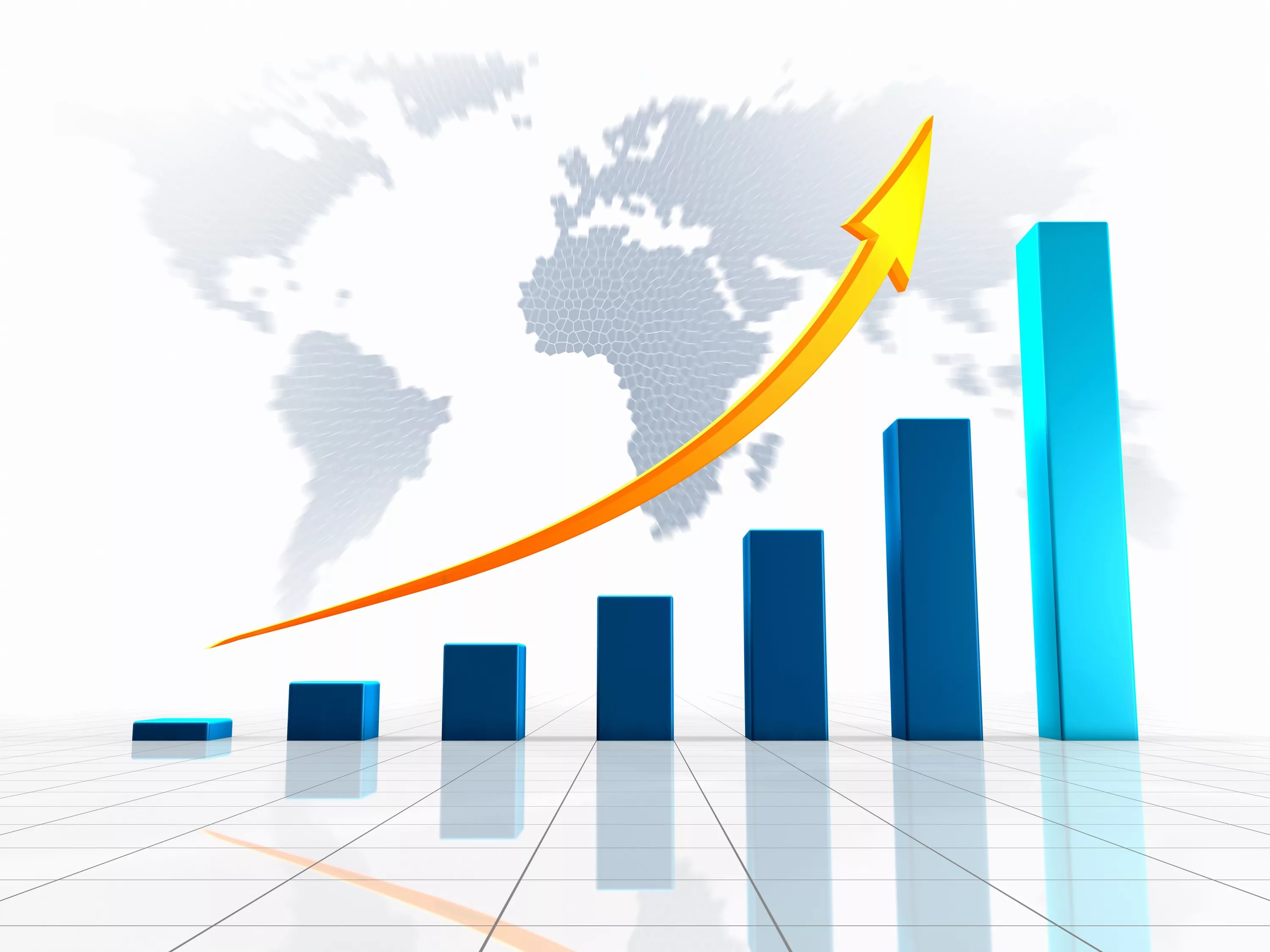 Тамбов, 2020СОДЕРЖАНИЕБОНДАРСКИЙ  РАЙОНОбщеобразовательные организации:1 базовая организация, 6 филиалов:МБОУ «Бондарская СОШ» (Максимовский, Озерский, Граждановский, Кершинский, Нащекинский, П-Угловский ф-лы).Численность обучающихся (по состоянию на сентябрь 2019-2020 уч. г.) – 751 чел.:7-10 лет –  314 чел.;11-15     –  366 чел.;16-17     –  71 чел.Секционная  деятельностьОхват составляет – 41,8%  (в 2018 г. – 42,5%).Количество видов спорта – 7 (+ОФП), в 2018 – 11 (+ ОФП).Деятельность ШСККоличество –  3 единицы  (в 2018- 3 ед.):  МБОУ Бондарская СОШ – «Лидер», П-Угловский ф-л  - «Виктория», Нащекинский ф-л – «Факел».  Виды спорта – 10 (+ОФП, подвижные игры), (в 2018 – 11): волейбол, баскетбол, л/атлетика, лыжные гонки,  пулевая стрельба, самбо, футбол, мини-футбол, шашки, шахматы.Охват – 46,5% (в 2018 – 45,2%).Уровень физической подготовленности:    высокий – 19,6%, средний –58,6%, низкий – 21,8% (низкий уровень в 2018 г. – 21,2%). Участие в спортивно-массовых мероприятиях:Президентские состязанияПрезидентские спортивные игрыСпортивная инфраструктура:с/залы (стандартные, нестандартные) – 5;  обеспеченность – 86%;стадионы без трибун  – 1;игровые поля для футбола – 7;баскетбольные площадки – 4;волейбольные площадки – 5;хоккейная коробка – 1;лыжные трассы – 3.ГАВРИЛОВСКИЙ   РАЙОНОбщеобразовательные организации:1 базовая организация, 8 филиалов:МБОУ «2-Гавриловская СОШ» (1-й Гавриловский, Булгаковский, Космодемьяновский, Осино-Гайский, 1-й Пересыпкинский, 2-й Пересыпкинский, Чуповский, Старорожковский ф-лы).Численность обучающихся  (по состоянию на сентябрь 2019-2020 уч. г.) – 712 чел.:7-10 лет – 298 чел.;11-15     – 346 чел.;16-17     – 68 чел.Секционная  деятельностьОхват составляет – 41,8% (в 2018 – 54,9).Количество видов спорта –  7 (+ОФП), в  2018 – 7 (+ОФП).Деятельность ШСККоличество –  3 единицы,  (в 2018 – 3 ед.):  МБОУ 2-Гавриловская СОШ (с 6 филиалами) – «Олимп»,  Осино-Гайский ф-л  - «Старт»,  1-й  Пересыпкинский ф-л – «Чемпион».Виды спорта – 7 (+ОФП), (в 2018 – 7):  волейбол, настольный теннис,  пауэрлифтинг, самбо, спортивный туризм, футбол, шахматы.Охват – 57,2% (в 2018 –54,9%).Уровень физической подготовленности:    высокий – 28%, средний – 53,9%, низкий – 18,1% (низкий уровень в 2018 г. – 21,7%). Участие в спортивно-массовых мероприятиях:Президентские состязанияПрезидентские спортивные игрыСпортивная инфраструктура:с/залы (стандартные, нестандартные) – 9;  обеспеченность – 100%:стадионы с  трибунами  – 1;игровые поля для футбола – 9;баскетбольные площадки – 3;волейбольная площадка – 8.ЖЕРДЕВСКИЙ   РАЙОНОбщеобразовательные организации:2 базовых организации, 11 филиалов:МБОУ «Жердевская СОШ», МБОУ «Жердевская СОШ №2» (Александровский, Бурнакский, Новорусановский, Преображеновский, Пичаевский, Шпикуловский, Алексеевский, М.Горьковский, Григорьевский, Комсомольский, Сукмановский ф-лы).Численность обучающихся (по состоянию на сентябрь 2019-2020 уч. г.) – 1971 чел.:7-10 лет – 818 чел.;11-15     – 1036 чел.;16-17     – 117 чел.Секционная  деятельностьОхват составляет – 26,2% (в 2018 г. –  26,9%).Количество видов спорта –  15 (+ОФП),  в 2018 – 11 (+ОФП).Деятельность ШСККоличество – 5 единиц, (в 2018 – 5 ед.):  МБОУ Жердевская СОШ – «Антарес», МБОУ Жердевская СОШ №2 – «Олимп», Бурнакский филиал – «Факел», Пичаевский филиал – «Олимп», Шпикуловский филиал – «Будь здоров!».Виды спорта – 12 (+ОФП, спортивные игры), (в 2018 – 6): волейбол, баскетбол, велоспорт, художественная гимнастика, л/атлетика, мини-футбол, настольный теннис, танцевальный спорт, спортивное ориентирование, спортивный туризм, фитнес-аэробика, футбол.Охват – 25,3% (в 2018 – 20,9%).Уровень физической подготовленности:    высокий – 25,8%, средний – 52,1%, низкий – 22,1% (низкий уровень в 2018 г. –19,3%). Участие в спортивно-массовых мероприятиях:Президентские состязанияПрезидентские спортивные игрыСпортивная инфраструктура:с/залы (стандартные, нестандартные) – 12;  обеспеченность – 100%;стадионы с трибунами – 2;стадионы без трибун  – 4;игровые поля для футбола – 13;баскетбольные площадки – 5;волейбольные площадки – 11;хоккейные коробки – 5.ОДО ФСНМБОУ ДО «Жердевская ДЮСШ» Численность занимающихся:  348 чел. (в 2018 г. – 388 чел.) Число отделений:  3 единицы (в 2018 г. – 3 ед.):баскетбол  (214 чел.);футбол (102 чел.);киокусинкай (32 чел.).Присвоение разрядов:всего –  28 чел. (12,4%), в 2018 г. – 80 чел. (46,8%);массовые разряды – 28 чел. (12,4%), в 2018 г. – 75 чел. (19,3%).Образовательные программы:общеразвивающие – 1;предпрофессиональные – 3.Педагогический состав:всего - 10 чел.,  штатные – 7 чел. (70,0%);высшее физк.  образование – 5 чел. (50,0%),  среднее – 2 чел. (20,0%);I категория – 4 чел. Уровень физической подготовленности  за 2018-2019 уч .г.:   высокий – 26,1 %, средний – 62,8 %, низкий – 11,1%  (низкий уровень  в  2017 –2018 – 14,0%). Участие в спортивно-массовых мероприятиях:Первенство России среди юношей и девушек:I место –  1 чел.;III место – 1 чел.;участие –  1 чел.Спартакиада среди обучающихся ОДО ФСН: 8 видов (баскетбол, плавание, лыжи, л/атлетика, самбо, настольный теннис, пляжный волейбол, мини-футбол).Спортивная инфраструктура:стадион с трибунами – 1;площадка – 2;с/зал  – 1.Платные услуги:Средства от предоставления платных услуг – 106,0 тыс. руб. (в 2018 г. – 138,4 тыс. руб.).ЗНАМЕНСКИЙ   РАЙОНОбщеобразовательные организации:1 базовая организация, 14 филиалов:МБОУ «Знаменская СОШ» (Александровский, Измайловский, Никольский, Первомайский, Воронцовский, К-Строгановский, Княжевский, Сухотинский, Д-Масловский, Карианский, Кузьминский, П-Марфинский, Алексеевский, Новознаменский ф-лы).Численность обучающихся (по состоянию на сентябрь 2019-2020 уч. г.) – 1326 чел.:7-10 лет – 589 чел.;11-15     – 660 чел.;16-17     – 77 чел.Секционная  деятельностьОхват составляет – 30,6% (в 2018 г. – 41,3%).Количество видов спорта –  12 (+ОФП), в 2018 – 9 (+ОФП).Деятельность ШСККоличество – 7 единиц  (в 2018 - 7 ед.):  МБОУ Знаменская СОШ – «Виктория»,  Александровский ф-л – «Олимп», Воронцовский ф-л – «Лидер», Измайловский ф-л – «Патриот», К-Строгановский ф-л - «Надежда», Первомайский ф-л  - «Олимп»,    П-Марфинский ф-л- «Радуга».Виды спорта –  8 (+ОФП), (в 2018  – 5): баскетбол, волейбол, каратэ, л/атлетика, лыжные гонки, настольный теннис, фитнес-аэробика,  футбол.Охват – 33,9% (в 2018 – 30,3%).Уровень физической подготовленности:    высокий – 24,7%, средний – 51,4%, низкий – 23,9% (низкий уровень в 2018 г. – 25,1%).Участие в спортивно-массовых мероприятиях:Президентские состязанияПрезидентские спортивные игрыСпортивная инфраструктура:с/залы (стандартные, нестандартные) – 11;  обеспеченность – 73%;тир стандартный – 1;стадионы с трибунами – 1;стадионы без трибун  – 8;игровые поля для футбола – 13;баскетбольные площадки – 7;волейбольные площадки – 9;хоккейные коробки – 3;лыжные трассы – 6.ОДО ФСНМБОУ ДО «Знаменская ДЮСШ» Численность занимающихся:  392 чел. (в 2018 г. – 405 чел.). Число отделений:  3 единицы (в 2018 г. – 3 ед.):бокс  (45 чел.);лыжные гонки  (152 чел.);футбол  (195 чел).Присвоение разрядов:	всего –  56 чел. (14,3%), в 2018 г. – 79 чел. (19,5%);массовые разряды –  56 чел. (14,3%), в 2018 г. – 79 чел. (19,5%). Образовательные программы:общеразвивающие – 1;предпрофессиональные – 3.Уровень физической подготовленности за 2018-2019 уч.г.:    высокий – 24,6%, средний – 52,6%, низкий –22,8 % (низкий уровень в  2017 – 2018 г. – 22,8%). Педагогический состав:всего - 9 чел.,  штатные – 4 чел. (44,4%);высшее физк. образование – 2 чел. (50%), среднее – 1 чел. (25%);аттестовано – 0.Участие в спортивно-массовых мероприятиях:Спартакиада среди обучающихся ОДО ФСН: 8 видов (баскетбол, плавание, лыжи, л/атлетика, самбо, настольный теннис, пляжный волейбол, мини-футбол)Спортивная инфраструктура:стадион с трибунами - 1;с/площадки – 2;с/залы  – 1;  лыжная база – 1.Платные услуги:Средства от предоставления платных услуг – 231,8 тыс. руб. (в 2018 г. – 237,1 тыс. руб.).ИНЖАВИНСКИЙ   РАЙОНОбщеобразовательные организации:2 базовых организации, 12 филиалов:МБОУ «Инжавинская СОШ» (Караульский, Землянский, Караваинский, Паревский ф-лы), МБОУ «Красивская  СОШ» (Хорошавский, Кулевчинский, Павловский, Чернавский, Сатинский, Балыклейский, К-Салтыковский, Ломовский ф-лы).Численность обучающихся (по состоянию на сентябрь 2019-2020 уч. г.) – 1631 чел.:7-10 лет – 641 чел.;11-15     – 877 чел.;16-17     – 113 чел.Секционная  деятельностьОхват составляет – 13,6% (в 2018 г. – 19,5 %).Количество видов спорта – 8 (+ОФП),  в 2018 – 13 (+ОФП).Деятельность ШСККоличество – 9 единиц, (в 2018 – 9 ед.):  МБОУ Инжавинская СОШ – «Буревестник»,  Паревский ф-л  - «Факел»,  Караульский ф-л – «Олимп», Караваинский ф-л – «Зенит», Землянский ф-л – «Атлет», МБОУ Красивская  СОШ - «Олимп»,  Балыклейский ф-л – «Опитимисты», К-Салтыковский ф-л – «Олимп», Кулевчинский ф-л – «Русская лапта».Виды спорта – 12 (+ОФП, спортивные игры), (в 2018  – 11): волейбол, баскетбол, гиревой спорт, л/атлетика, лыжные гонки, настольный теннис,  пулевая стрельба, русская лапта, туризм, футбол, шахматы, шашки.Охват – 20,0% (в 2018 –21,5%).Уровень физической подготовленности:    высокий – 24,8%, средний – 55,3%, низкий – 19,9% (низкий уровень в 2018 г. – 18,5%). Участие в спортивно-массовых мероприятиях:Президентские состязанияПрезидентские спортивные игрыСпортивная инфраструктура:с/залы (стандартные, нестандартные) – 12;  обеспеченность – 86%;тир стандартный - 1;стадионы без трибун  – 2;игровые поля для футбола – 12;баскетбольные площадки – 1;волейбольные площадки – 8;хоккейная коробка – 3;лыжные трассы – 2.ОДО ФСНМБОУ ДО «ДЮСШ» Численность занимающихся:  277 чел., (в 2018 г. – 307 чел.). Число отделений:  5 единиц, (в 2018 г. – 5 ед.):футбол  ( 94 чел.);л/атлетика  ( 77 чел.);рукопашный бой  (26 чел);волейбол  ( 48 чел.);бокс -  (32 чел.).Присвоение разрядов:всего –  59 чел. (21,3%), в 2018 г. – 84 чел. (27,4%);массовые разряды –  59 чел. (21,3%), в 2018 г. – 84 чел. (27,4%).Образовательные программы:общеразвивающие – 4;предпрофессиональные – 4.Уровень физической подготовленности  (за 2018-2019 уч. г.): высокий – 34,8 %, средний – 53,6%, низкий – 11,6% (низкий уровень  в  2017 – 2018 г – 12,3%). Педагогический состав:всего - 8 чел.,  штатные – 5 чел. (62,5%);высшее физк.  образование – 4 чел. (50,0%);среднее – 1 чел. (12,5%);высшая категория – 2 чел. (25%);I категория  – 2 чел. (25%).Участие в спортивно-массовых мероприятиях:Прочие официальные всероссийские соревнования:участие – 7 чел.Спартакиада среди обучающихся ОДО ФСН: 8 видов (баскетбол, плавание, лыжи, л/атлетика, самбо, настольный теннис, пляжный волейбол, мини-футбол)Спортивная инфраструктура:с/залы  – 2.Платные услуги:Средства от предоставления платных услуг – 0 тыс. руб. (в 2018 г. – 3,8 тыс. руб.).КИРСАНОВСКИЙ   РАЙОНОбщеобразовательные организации:1 базовая организация, 11 филиалов:МБОУ «Уваровщинская СОШ» (ф-лы в с.Соколово, в п.Краснослободский, в с.Шиновка, в с.Чутановка, в с.Ленинское, в с.Калаис, в с.Вячка, в с.Иноковка, в с.Голынщина, в п.Полевой, в п.Садовый).Численность обучающихся (по состоянию на сентябрь 2019-2020 уч. г.) – 1312 чел.:7-10 лет – 593 чел.;11-15     – 640 чел.;16-17     – 79 чел.Секционная  деятельностьОхват составляет – 31,8%  (в 2018 г. –17,8%).Количество видов спорта – 11, в 2018 – 12 (+ОФП).Деятельность ШСККоличество – 5 единиц  (в 2018 – 5 ед.):  МБОУ Уваровщинская СОШ: «Белая ладья», «Юный турист спасатель», «Спарта»,   ф-л в п.Краснослободский - «Новое поколение»,  ф-л в с.Соколово– «Лидер».  Виды спорта – 7 (в 2018  – 9): волейбол, баскетбол, вольная борьба,  настольный теннис, спортивный туризм, футбол, шахматы.Охват – 14,7% (в 2018 –26,2%).Уровень физической подготовленности:    высокий – 26,1%, средний – 46,2%, низкий – 27,7% (низкий уровень в 2018 г. – 23,6%). Участие в спортивно-массовых мероприятиях:Президентские состязанияПрезидентские спортивные игрыСпортивная инфраструктура:с/залы (стандартные, нестандартные) – 12;  обеспеченность – 100%;стадионы с трибунами – 1;  стадионы без трибун  – 2;игровые поля для футбола – 6;баскетбольная площадка – 3;волейбольная площадка – 6;лыжные трассы - 2.МИЧУРИНСКИЙ   РАЙОНОбщеобразовательные организации:4 базовых организации, 20 филиалов: МБОУ «Заворонежская СОШ» (Большесосновский, Борщевский, Жидиловский, Зеленогайский, Панский, Раненский, Турмасовский, Терский ф-лы), МБОУ «Кочетовская СОШ» (Глазковский, Гололобовский, Садостроевский, Круглинский, Изосимовский, Красивский ф-лы), МБОУ «Новоникольская СОШ» (Мановицкий, Малолавроский, Старохмелевский, Староказинский, Терновский, Хоботовский ф-лы), МБОУ «Стаевская СОШ»Численность обучающихся (по состоянию на сентябрь 2019-2020 уч. г.) – 2527 чел.:7-10 лет – 1094 чел.;11-15     – 1282 чел.;16-17     – 151 чел.Секционная  деятельностьОхват составляет – 39,7% (в 2018 г. – 40,5%).Количество видов спорта – 12 (+ОФП), в 2018 –12 (+ОФП).Деятельность ШСККоличество – 5 единиц (в 2018 – 5 ед.):  МБОУ Заворонежская СОШ – «Старт»,  МБОУ Стаевская СОШ - «Стаевские волки»,  МБОУ Новоникольская СОШ– «Х-трим», Мановицкий филиал Новоникольской СОШ – «Олимп», МБОУ Кочетовская СОШ – «Будь здоров!».Виды спорта – 11 (+ОФП), (в 2018  – 8): волейбол, баскетбол, каратэ, лыжные гонки,  спортивный туризм,  мини-футбол, хоккей, фитнес-аэробика, футбол, шашки, шахматы. Охват – 19,7% (в 2018 – 17,4%).Уровень физической подготовленности:    высокий – 23%, средний – 54%, низкий – 23% (низкий уровень в 2018 г. – 22,4%).Участие в спортивно-массовых мероприятиях:Президентские состязанияПрезидентские спортивные игрыСпортивная инфраструктура:с/залы (стандартные, нестандартные) – 19;  обеспеченность – 79%;места, оборудованные для стрельбы – 1;стадионы без трибун  – 14;игровые поля для футбола – 22;баскетбольные площадки – 8;волейбольные площадки – 15;хоккейные коробки – 10;лыжные трассы – 10.МОРДОВСКИЙ   РАЙОНОбщеобразовательные организации:2 базовых организации, 11 филиалов:МБОУ «Оборонинская СОШ» (Кужновский, Б-Даниловский ф-лы), МБОУ «Новопокровская СОШ» (Лавровский, Сосновский, Ленинский, Степновский, Ивановский, Малолавровский, Шульгинский, Плоскинский, Калининский ф-лы).Численность обучающихся (по состоянию на сентябрь 2019-2020 уч г.) – 1189 чел.:7-10 лет – 481 чел.;11-15     – 611 чел.;16-17     – 97 чел.Секционная  деятельностьОхват составляет – 59%  (в 2018 г. –58,7%).Количество видов спорта – 11 (+ОФП), в 2018 – 11 (+ОФП).Деятельность ШСККоличество – 6 единиц (в 2018 – 5 ед.):  МБОУ Оборонинская СОШ – «Атлет»,  Кужновский ф-л – «Факел», Новопокровская СОШ  - «Юниор»,  Ивановский ф-л – «Олимпиец», Сосновский ф-л – «Олимпийский», Ленинский ф-л – «Олимп».Виды спорта – 10 (+ОФП),(в 2018 – 10): баскетбол, волейбол, художественная гимнастика, каратэ, л/атлетика, настольный теннис,  пулевая стрельба, футбол, шахматы, шашки.Охват – 45,3%  (в 2018 –42,6%).Уровень физической подготовленности:    высокий – 23,8%, средний – 68,8%, низкий – 7,4%  (низкий уровень в 2018 г. – 7,6%). Участие в спортивно-массовых мероприятиях:Президентские состязанияПрезидентские спортивные игрыСпортивная инфраструктура:с/залы (стандартные, нестандартные) – 9;  обеспеченность – 69%;стадионы без трибун  – 7;игровые поля для футбола – 15;баскетбольные площадки – 6;волейбольные площадки – 10;хоккейная коробка – 2;лыжные трассы – 3.ОДО ФСНМБУ ДО «ДЮСШ» Численность занимающихся:  212 чел. (в 2018 г. – 232 чел.);Число отделений:  3 единицы (в 2018 г. – 3 ед.):футбол ( 142 чел.);л/атлетика ( 60 чел.);гиревой спорт  ( 10 чел.).Присвоение разрядов:	всего – 20 чел. (9,4%), в 2018 г. – 6 чел. (2,6%);массовые разряды –  20 чел. (9,4%), в 2018 г. – 5 чел. (2,2%); I разряд –  0, в 2018 г. – 1 (0,4%).Образовательные программы:общеразвивающие – 2;предпрофессиональные –3.Уровень физической подготовленности за 2018-2019 уч. г: высокий – 33,5%, средний – 56,8%, низкий – 9,7% (низкий уровень в  2017 – 2018 уч. г. – 6,7%). Педагогический состав:всего - 6 чел.,  штатные – 5 чел. (83,3%);высшее физк.  образование – 4 чел.(66,7%);среднее физк.  образование – 1 чел. (16,7%);I категория  – 2 чел. (33,4%).Участие в спортивно-массовых мероприятиях:Спартакиада среди обучающихся ОДО ФСН: 8 видов (баскетбол, плавание, лыжи, л/атлетика, самбо, настольный теннис, пляжный волейбол, мини-футбол)Спортивная инфраструктура:спортивные площадки – 5;футбольные поля -1;с/залы  – 1.Платные услуги:Средства от предоставления платных услуг – 207,9 тыс. руб. (в 2018 г. – 132,8 тыс. руб.).МОРШАНСКИЙ   РАЙОНОбщеобразовательные организации:4 базовых организации, 23 филиала:МБОУ «Алгасовская СОШ» (Чернитовский, Вановский, Новотомниковский, Носинский, Рыбинский ф-лы), МБОУ «Большекуликовская СОШ» (Алексеевский, Базевский, Веселовский, Волковский, Хлыстовский ф-лы), МБОУ «Сокольниковская СОШ» (К-Барковский, Ивенский, Черкинский, ф-лы), МБОУ «Устьинская СОШ» (Вяжлинский, Карельский, Устьинский, Старотомниковский, Давыдовский, Маломоршевский, Марусинский, Мутасьевский, Серповской, ф-л «Начальная школа - детский сад»).Численность обучающихся (по состоянию на сентябрь 2019-2020 уч.г.) – 2241 чел.:7-10 лет – 950 чел.;11-15     – 1140 чел.;16-17     – 151 чел.Секционная  деятельностьОхват составляет – 30,4%  (в 2018 г. – 38,4 %).Количество видов спорта – 7 (+ОФП), в 2018 – 11 (+ОФП).Деятельность ШСККоличество – 4 единицы (в 2018 – 4 ед..):  МБОУ Алгасовская СОШ – «Атлант»,  МБОУ Большекуликовская СОШ - «Темп»,  МБОУ Сокольниковская СОШ– «Сокол», МБОУ Устьинская СОШ – «Прометей». Виды спорта – 6 (+ОФП), (в 2018 – 8): волейбол, баскетбол, л/атлетика, лыжные гонки, настольный теннис,  футбол.Охват – 18,1%  (в 2018 – 20,3%).Уровень физической подготовленности: высокий – 16,4%, средний – 61,7%, низкий – 21,9% (низкий уровень в 2018 г. – 19,8%). Участие в спортивно-массовых мероприятиях:Президентские состязанияПрезидентские спортивные игрыСпортивная инфраструктура:с/залы (стандартные, нестандартные) – 21;  обеспеченность – 78%;стадионы без трибун  – 6;игровые поля для футбола – 20;баскетбольные площадки – 11;волейбольные площадки – 22;лыжные трассы – 11.МУЧКАПСКИЙ   РАЙОНОбщеобразовательные организации:1 базовая организация, 9 филиалов:МБОУ «Мучкапская СОШ» (Краснокустовский, Арбеньевский, Шапкинский, Андреевский, Чащинский, Троицкий, Андриановский, Кулябовский, Сергиевский ф-лы).Численность обучающихся – (по состоянию на сентябрь 2019-2020 уч. г.) 1038 чел.:7-10 лет – 420 чел.;11-15 – 526 чел.;16-17 чел. – 92 чел.Секционная  деятельностьОхват составляет – 20,2% (в 2018 г. – 22,2%).Количество видов спорта – 7 (+ОФП),  в 2018 – 7.Деятельность ШСККоличество – 2 единицы (в 2018 г. – 2 ед.): Чащинский ф-л – «Стрела», Шапкинский ф-л – «Юный волейболист».Виды спорта – 4 (в 2018 г. – 6): волейбол, шашки, лыжные гонки, футбол.Охват – 7,1% (в 2018 г. – 9,5%).Уровень физической подготовленности:  высокий – 25%, средний – 55,6%, низкий – 19,4% (низкий уровень в 2018 г.– 15,5%).Участие в спортивно-массовых мероприятиях:Президентские состязанияПрезидентские спортивные игрыСпортивная инфраструктура:с/залы (стандартные, нестандартные) – 7;  обеспеченность – 70%;игровые поля для футбола – 10;баскетбольные площадки – 5;волейбольные площадки – 9;лыжные трассы – 2.ОДО ФСНМБОУ ДО ДЮСШ  «Салют».Численность занимающихся:   309 чел. (в 2018 г. – 309 чел.).Число отделений:  5 единиц  (в 2018 г. – 5 ед.):лёгкая  атлетика ( 93 чел.);волейбол  ( 86 чел.);футбол   ( 67 чел.);плавание ( 46 чел.);тяжелая атлетика (17 чел).Присвоение разрядов:всего –  40 чел. (12,9%), в 2018 г. – 66 чел. (21,4%);массовые разряды –  40 чел. (12,9%), в 2018 г. – 66 чел. (21,4%).Образовательные программы:общеразвивающие – 5;предпрофессиональные - 0.Уровень физической подготовленности (за 2018-2019 уч .г.): высокий – 24,7%, средний – 62,5%, низкий – 12,8% (в  2017–2018 уч. г. – 9,0%). Педагогический состав:всего - 9 чел.,  штатные – 9 чел. (100%);высшее физк. образование – 7 чел. (77,8%); среднее физк. образование – 0;I категория – 1 чел. (11,1%).Участие в спортивно-массовых мероприятиях:Спартакиада среди обучающихся ОДО ФСН: 8 видов (баскетбол, плавание, лыжи, л/атлетика, самбо, настольный теннис, пляжный волейбол, мини-футбол)Спортивная инфраструктура:с/залы  – 1;  с/площадки – 2; футбольные поля – 1;бассейны – 1.Платные услуги:Средства от предоставления платных услуг – 3396,6 тыс. руб.  (в 2018 г. – 3241,5 тыс. руб.).НИКИФОРОВСКИЙ   РАЙОНОбщеобразовательные организации:2 базовых организации, 15 филиалов:МБОУ «Никифоровская СОШ №1» (Ярославский, Сычевский, Степановский, Екатерининский, Богородицкий, С-Сабуровский, Вырубовский, Сабуро-Покровский, Ивановский, ф-лы), МБОУ «Никифоровская СОШ №2» (Старинский, Озерский, Юрловский, Туровский, Галицынский, Дмитриевский ф-лы).Численность обучающихся (по состоянию на сентябрь 2019-2020 уч. г.) – 1491 чел.:7-10 лет – 654 чел.;11-15     – 709 чел.;16-17     – 128 чел.Секционная  деятельностьОхват составляет – 29,4%  (в 2018 г. – 32,1%).Количество видов спорта –  5 (+ОФП), в 2018 г. – 8 (+ОФП).Деятельность ШСККоличество – 4 единицы (в 2018 г. – 3 ед.):  МБОУ Никифоровская СОШ №1– «Буревестник»,  Сабуро-Покровский ф-л – «Олимп», МБОУ Никифоровская СОШ №2– «Олимпийский резерв», Ярославский ф-л «Олимп».Виды спорта – 4, (в 2018 г.  – 6): баскетбол, волейбол, велоспорт, настольный теннис.Охват – 13,0% (в 2018г. – 18,7%).Уровень физической подготовленности: высокий – 20,1%, средний – 62,2%, низкий – 17,7% (низкий уровень в 2018 г. – 19,1%). Участие в спортивно-массовых мероприятиях:Президентские состязанияПрезидентские спортивные игрыСпортивная инфраструктура:с/залы (стандартные, нестандартные) – 10;  обеспеченность – 59%;тир стандартный – 1;игровые поля для футбола – 8;баскетбольные площадки – 4;волейбольные площадки – 4;хоккейная коробка – 1;лыжные трассы – 4.ОДО ФСНМБОУ ДО «ДЮСШ»Численность занимающихся: 405 чел. (в 2018 г. – 405 чел.) Число отделений:  3 единицы (в 2018 г. – 4 ед.):футбол  (181 чел.);баскетбол (210 чел.);бокс (14 чел.).Присвоение разрядов:	всего – 0 (в 2018 г. – 10);массовые разряды – 0 чел. (в 2018 г. – 10)Образовательные программы:общеразвивающие – 2;предпрофессиональные – 2.Уровень физической подготовленности  (за 2018-2019 уч. г.): высокий – 26,8%, средний – 64,3%, низкий – 8,9% (в  2017 – 2018 уч. г. – 8,8%). Педагогический состав:всего - 16 чел.,  штатные – 6 чел. (37,5%).;высшее физк.  образование – 2 чел. ( 12,5%) ,  среднее – 4 чел. (25%);I категория  – 0 чел.Участие в спортивно-массовых мероприятиях:Спартакиада среди обучающихся ОДО ФСН:  8 видов (баскетбол, плавание, лыжи, л/атлетика, самбо, настольный теннис, пляжный волейбол, мини-футбол)Спортивная инфраструктура:спортивные площадки – 1;футбольные поля -2;с/залы  – 2.Платные услуги:Средства от предоставления платных услуг – 40,0 тыс. руб. (в 2018 г. - 39, 0 тыс. руб.).ПЕРВОМАЙСКИЙ   РАЙОНОбщеобразовательные организации:1 базовая организация, 16 филиалов:МБОУ «Первомайская СОШ» (ф-лы в с.Змеевка, Никольское, в с. Новосеславино, в с. Парижская коммуна, в с.Н-Архангельское, в с.И-Дмитриевское, в с.И-Рождественское, в с. Фонвизино, в с.Хоботово, №1 в п.Заводской, №2 в п.Заводской, в с.Новокленское, в с.Старокленское, в с.Чернышевка, в с.Хобот-Богоявленское, в с. Старосеславино);Численность обучающихся (по состоянию на сентябрь 2019-2020 уч. г.) – 2518 чел.:7-10 лет – 1087 чел.;11-15     – 1209 чел.;16-17     – 222 чел.Секционная  деятельностьОхват составляет – 33,8%  (в 2018 г. – 33,7%).Количество видов спорта – 10 (+ОФП), в 2018 г. – 10 (+ОФП).Деятельность ШСККоличество – 7 единиц  (в 2018 г. – 7 ед.):  МБОУ Первомайская СОШ – «Старт», «Факел», «Любители настольного тенниса», ф-л  в с.Новокленское – «Олимп», ф-л в с.Старосеславино – «Старт», ф-л в с.Хобот-Богоявленское – «Антей», ф-л в И-Дмитриевское - «Богатырская застава».Виды спорта – 11 (+ОФП, подвижные игры), (в 2018 г.  – 11): баскетбол, бокс, велоспорт, волейбол, лыжные гонки, настольный теннис,  пулевая стрельба, рукопашный бой, туризм, футбол, шахматы.Охват – 29,0% (в 2018 г. – 27,6%).Уровень физической подготовленности:    высокий – 27,6%, средний – 54,3%, низкий – 18,1% (низкий уровень в 2018 г. – 18,5%). Участие в спортивно-массовых мероприятиях:Президентские состязанияПрезидентские спортивные игрыСпортивная инфраструктура:с/залы (стандартные, нестандартные) – 13;  обеспеченность – 76%;игровые поля для футбола – 11;баскетбольные площадки – 6;волейбольные площадки – 11;хоккейные коробки – 4;лыжные трассы – 6.ОДО ФСНМБОУ ДО "Первомайская ДЮСШ" Первомайского района Тамбовской областиЧисленность занимающихся: 748 чел.  (в 2018 г. – 755 чел.). Число отделений:  4 единицы  (в 2018 г. – 4 ед.):футбол  (207 чел.);г/римская борьба  (167 чел.);волейбол (298 чел.);х/гимнастика  (76 чел.).Присвоение разрядов:всего –  65 чел. (8,7%), в  2018 г. – 82 (10,9%);массовые разряды –  60 чел. (8%),  в 2018 г. – 82 (10,9%);I разряд – 5 чел. (0,7%), в 2018 г. – 0.Образовательные программы:общеразвивающие – 4;предпрофессиональные – 4.Уровень физической подготовленности  (за 2018-2019 уч.г.):  высокий – 8,1%, средний –79,5 %, низкий – 12,4% (низкий уровень в 2017 – 2018 уч. г. – 19,9%). Педагогический состав:всего - 17 чел.,  штатные – 12 чел. (70,6%);высшее физк.  образование – 6 чел.(35,3%);среднее физк.  образование – 1 чел. (5,9%);I категория  – 3 чел. (17,6%).Участие в спортивно-массовых мероприятиях:Прочие всероссийские соревнования (спортивная борьба):4-6 место – 3;участие – 5.Спартакиада среди обучающихся ОДО ФСН:  8 видов (баскетбол, плавание, лыжи, л/атлетика, самбо, настольный теннис, пляжный волейбол, мини-футбол)Спортивная инфраструктура:стадион с трибунами -1;с/залы  – 2.Платные услуги:Средства от предоставления платных услуг – 44,7 тыс. руб. (в 2018 г. - 48,9 тыс. руб.).ПЕТРОВСКИЙ   РАЙОНОбщеобразовательные организации:3 базовых организации, 14 филиалов:МБОУ «Волчковская СОШ» (ф-лы в с.Рахманино, в с.Шехмань, в с.Яблоновец),  МБОУ «Избердеевская СОШ» (ф-лы в с.Дубовое, в с.Кочетовка, в с.Красиловка, в с.Крутое, в с.Н-Гаритово, в с.Свинино, в с.П-Чичерино), МБОУ «Избердеевская НОШ – детский сад» (ф-лы в с.Петровское, в с.Песчаное, в с.Сестренка, в с.Успеновка).Численность обучающихся (по состоянию на сентябрь 2019-2020 уч.г.) – 1263 чел.:7-10 лет – 520 чел.;11-15     – 614 чел.;16-17     – 129 чел.Секционная  деятельностьОхват составляет – 39,3%  (в 2018 г. – 45,8%).Количество видов спорта – 9 (+спортивные игры), в 2018 г. – 10 (+ОФП).Деятельность ШСККоличество – 4 единицы  (в 2018 г. – 4 ед.):  МБОУ Волчковская СОШ – «Чемпион»,  ф-л  в с.Шехмань – «Бригантина»,  МБОУ Избердеевская СОШ – «Олимпийцы», ф-л в с.Дубовое – «Лидер».Виды спорта –  8, (в 2018 г. – 8): волейбол, настольный теннис, тяжёлая атлетика, мини-футбол,  футбол, л/атлетика, , баскетбол, шахматы.Охват – 20,1%  (в 2018 г. – 17,4%).Уровень физической подготовленности:    высокий – 24,1%, средний – 51,3%, низкий – 24,6% (низкий уровень в 2018 г. – 24,6%). Участие в спортивно-массовых мероприятиях:Президентские состязанияПрезидентские спортивные игрыСпортивная инфраструктура:с/залы (стандартные, нестандартные) – 13;  обеспеченность – 76%;стадион с трибунами – 1;стадионы без трибун – 2;игровые поля для футбола – 15;баскетбольные площадки – 6;волейбольные площадки – 10;хоккейные коробки – 3;лыжные трассы – 6.ОДО ФСНМБОУ ДО «ДДЦФКиС»Численность занимающихся:  161 чел.  (в 2018 г. – 164 чел.) Число отделений:  6 единиц  (в 2018 г. – 5 ед.):футбол  (26 чел.);гиревой спорт (15 чел.);настол/теннис (15 чел.);л/атлетика  (37 чел.);бокс  (13 чел.);л/гонки  (55 чел.).Присвоение разрядов:	всего – 0  (в 2018 г. – 0);Образовательные программы:общеразвивающие – 6;предпрофессиональные – 0.Уровень физической подготовленности (за 2018-2019 уч.г.): высокий – 31,2%, средний – 45,6%, низкий – 23,2% (низкий уровень в  2017-2018 уч.г. – 27,5%). Педагогический состав:всего - 7 чел.,  штатные – 7 чел. (100%);высшее физк.  образование – 0 чел.;аттестовано – 0.Участие в спортивно-массовых мероприятиях:Спартакиада среди обучающихся ОДО ФСН: 8 видов (баскетбол, плавание, лыжи, л/атлетика, самбо, настольный теннис, пляжный волейбол, мини-футбол)Спортивная инфраструктура:с/залы  – 1.Платные услуги:Средства от предоставления платных услуг –7,3 тыс. руб.  (в 2018 г. – 23,0 тыс. руб.).ПИЧАЕВСКИЙ   РАЙОНОбщеобразовательные организации:1 базовая организация, 12 филиалов:МБОУ «Пичаевская СОШ» (Вернадовский, Б-Шереметьевский, Липовский, Волхонщинский, Б-Ломовисский, Рудовский, Гагаринский, Тараксинский, Байловский, П-Васильевский, Питимский, Вяжлинский ф-лы).Численность обучающихся (по состоянию на сентябрь 2019-2020 уч. г.) – 815 чел.:7-10 лет – 322 чел.;11-15     – 409 чел.;16-17     – 84 чел.Секционная  деятельностьОхват составляет – 51,5%  (в 2018 г. – 60,9%).Количество видов спорта – 14 (+ОФП), в 2018 г. – 13 (+ОФП). Деятельность ШСККоличество – 5 единиц  (в 2018 г. – 5 ед.):  МБОУ Пичаевская СОШ – «Олимп», Липовский ф-л - «Юность России»,  Большеломовисский ф-л– «Мы вместе», Рудовский ф-л – «Мяч над сеткой», Байловский ф-л – «Факел». Виды спорта – 13 (+ОФП), (в 2018 г. – 13): военно-прикладной спорт, волейбол, баскетбол, настольный теннис,  легкая атлетика, лыжные гонки, мини-футбол, футбол, шахматы, пулевая стрельба, русская лапта,  спортивный туризм, фитнес-аэробика.Охват – 48,6%  (в 2018 г. – 49,0%).Уровень физической подготовленности: в 2018-2019 уч.г. высокий – 19%, средний – 57,1%, низкий – 23,9%  (низкий уровень в 2017-2018 г. – 23,6%). Участие в спортивно-массовых мероприятиях:Президентские состязанияПрезидентские спортивные игрыСпортивная инфраструктура:с/залы (стандартные, нестандартные) – 14;  обеспеченность – 100%;тир стационарный -1;места, оборудованные для стрельбы -1;стадионы без трибун  – 1;игровые поля для футбола – 13;баскетбольные площадки – 8;волейбольные площадки – 13;хоккейная коробка – 1;лыжные трассы – 8.РАССКАЗОВСКИЙ   РАЙОНОбщеобразовательные организации:2 базовых организации, 18 филиалов:МБОУ «Платоновская СОШ» (Рассказовский, Дмитриевщинский, Никольский,  Пичерский,  Осиновский,  Кёршинский,  Татарщинский, Зелёновский, Новгородовский,  Рождественский, Саюкинский ф-лы), МБОУ «Верхнеспасская  СОШ» (Коптевский,  Липовский, Хитровский,  Нижнеспасский,  Подоскляйский,  Озёрский,  Богословский ф-лы)Численность обучающихся (по состоянию на сентябрь 2019-2020 уч. г.) – 1559 чел.:7-10 лет – 682 чел.;11-15     – 794 чел.;16-17     – 83 чел.Секционная  деятельностьОхват составляет – 31,7%  (в 2018 г. – 34,5%).Количество видов спорта – 8 (+спортивные игры), в 2018 г. – 10.Деятельность ШСККоличество – 6 единиц,  (в 2018 г. – 6 ед.):  МБОУ Платоновская СОШ – «Чемпион»,  Саюкинский ф-л  - «Вымпел»,  Рассказовский ф-л – «Серебряный мяч», МБОУ Верхнеспасская  СОШ - «Олимп»,  Нижнеспасский ф-л – «Юный олимпиец», Озерский ф-л – «Победители».Виды спорта – 13 (+спортивные игры), (в 2018 г.  – 15): адаптивный спорт, волейбол, баскетбол, дзюдо, кикбоксинг, настольный теннис,  самбо, танцевальный спорт, спортивный туризм, тхэквондо, мини-футбол, футбол, шахматы.Охват – 28,7%  (в 2018 г. – 29,5%).Уровень физической подготовленности:    высокий – 30,3%, средний – 51,1%, низкий – 18,6% (низкий уровень в 2018 г. – 18,4%). Участие в спортивно-массовых мероприятиях:Президентские состязанияПрезидентские спортивные игрыСпортивная инфраструктура:с/залы (стандартные, нестандартные) – 18,  обеспеченность – 90%;стадионы без трибун  – 5;игровые поля для футбола – 14;баскетбольные площадки – 6;волейбольные площадки – 16;хоккейные коробки – 5;лыжные трассы – 4.ОДО ФСНМБУ ДО «Спортивная школа  Рассказовского  района» (осуществляет деятельность с  2014 г.)Численность занимающихся:  162 чел. (в 2018 г. – 218 чел.). Число отделений:  6 единиц (в 2018 г. – 8 ед.) :лёгкая  атлетика  (31 чел.);дзюдо  (35 чел.);баскетбол  (52 чел.);кикбоксинг   (12 чел.);с/аэробика   (13 чел.);с/туризм  (19 чел.).Присвоение разрядов:	всего –  3 чел. (1,9%), в 2018 г. - 15 чел. (6,9%);массовые разряды – 0, в 2018 г. - 9 чел. (4,1%); I разряд – 0, в 2018 г. – 6 чел. (2,8%);КМС – 3 чел. (%), в 2018г. – 0. Образовательные программы:общеразвивающие – 7;предпрофессиональные – 1.Уровень физической подготовленности (за 2018-2019 уч.г.): высокий – 38,4%, средний – 47,9%, низкий – 13,7%  (за 2017-2018 уч.г. – 21,8%). Педагогический состав:всего - 9 чел.,  штатные – 1 чел. (11,1%);высшее физк.  образование – 0 чел., среднее физк.  образование – 1 чел. (11,1%);аттестовано – 0.Участие в спортивно-массовых мероприятиях:Первенство России среди юношей и девушек:4-6 место – 1 чел.;участие – 1 чел.Прочие официальные всероссийские соревнования:I  - 4 чел.;II – 1 чел.;III – 3 чел.;участие – 3 чел.Спартакиада среди обучающихся ОДО ФСН: 8 видов (баскетбол, плавание, лыжи, л/атлетика, самбо, настольный теннис, пляжный волейбол, мини-футбол)Спортивная инфраструктура:с/залы  – 1;  площадка – 1;футбольное поле – 1.Платные услуги:Средства от предоставления платных услуг –   66,9 тыс. руб. (в 2018 г. – 27,6 тыс. руб. ).РЖАКСИНСКИЙ   РАЙОНОбщеобразовательные организации:2 базовых организации, 14 филиалов:МБОУ «Ржаксинская СОШ №1» (ф-лы в с.Богданово, в с.Б.Ржакса, в с.Золотовка, в п.Жемчужный, в с.Лукино, в с.Чакино, в с.Ярославка, в с. Семеновка), МБОУ «Ржаксинская СОШ №2»  (ф-лы в д.Вишневка, в д.Волохонщина, в с.Каменка, в с. Протасово, в с. Степановка, в д. Пахарь).Численность обучающихся (по состоянию на сентябрь 2019-2020 уч. г.) – 1101 чел.:7-10 лет – 449 чел.;11-15     – 588 чел.;16-17     – 64 чел.Секционная  деятельностьОхват составляет – 23,1%  (в 2018 г. – 22,6%).Количество видов спорта – 8 (+ОФП), в 2018г. – 10 (+ОФП).Деятельность ШСККоличество – 3 единицы,  (в 2018 г. – 2 ед.):  МБОУ Ржаксинская СОШ №1 – «Олимп»,  МБОУ Ржаксинская СОШ №2 - «Чемпион», ф-л МБОУ Ржаксинская СОШ №2» в с. Каменка – «Чемпион».Виды спорта – 5 (в 2018 г. – 6): волейбол, баскетбол, пулевая стрельба, самбо, футбол.Охват – 8,0%  (в 2018 г. – 5,8%).Уровень физической подготовленности:  высокий – 16,2%, средний – 57%, низкий – 26,8% (низкий уровень в 2018 г. – 27,8%). Участие в спортивно-массовых мероприятиях:Президентские состязанияПрезидентские спортивные игрыСпортивная инфраструктура:с/залы (стандартные, нестандартные) – 12;  обеспеченность – 75%;места, оборудованные для стрельбы – 4;стадионы без трибун  – 3;игровые поля для футбола – 9;баскетбольные площадки – 7;волейбольные площадки – 6;лыжные трассы – 2.ОДО ФСНМБОУ ДО «ДЮСШ им. Е.Т. Артюхина»Численность занимающихся:  100 чел. (в 2018 г. – 120 чел.) Число отделений:  3 единицы  (в 2018 г. – 3 ед.):футбол  (60 чел.);волейбол  (20 чел.);бокс   (20 чел.).Присвоение разрядов:	всего – 0 (в 2018 г. – 0);массовые разряды – 0 (в 2018 г. – 0).Образовательные программы:общеразвивающие – 3;предпрофессиональные – 0.Уровень физической подготовленности  (за 2018-2019 уч. г.):  высокий – 12,5%, средний – 67,5%, низкий – 20,0% (низкий уровень в  2017-2018 уч.г. – 20,8%). Педагогический состав:всего - 3 чел.,  штатные – 2 чел. (66,7%);высшее физк.  образование – 2 чел.  (66,7%);аттестовано – 0.Участие в спортивно-массовых мероприятиях:Прочие официальные соревнования:4-6 место – 1 чел.Спартакиада среди обучающихся ОДО ФСН: 8 видов (баскетбол, плавание, лыжи, л/атлетика, самбо, настольный теннис, пляжный волейбол, мини-футбол)Спортивная инфраструктура:с/залы  – 				1; спортивная площадка – 	1; футбольное поле – 		1.Платные услуги:Средства от предоставления платных услуг – 0 тыс. руб.  (в 2018 г. – 26,5 тыс. руб.).САМПУРСКИЙ   РАЙОНОбщеобразовательные организации:1 базовая организация, 12 филиалов:МБОУ «Сатинская СОШ» (Верхоценский, Петровский, Медненский, Периксинский, Сампурский, Текинский, Серединовский, Ивановский, Марьевский, Прудовский, Бахаревский, П-Кустовский ф-лы).Численность обучающихся (по состоянию на сентябрь 2019-2020 уч. г.) – 1091 чел.:7-10 лет – 433 чел.;11-15     – 580 чел.;16-17	      – 78 чел.Секционная  деятельностьОхват составляет – 36,7%  (в 2018 г. – 34,4%).	Количество видов спорта – 6 (+ОФП),  в 2018 г. – 4 (+ОФП).Деятельность ШСККоличество – 3 единицы (в 2018 г. – 3 ед.): МБОУ Сатинская СОШ– «Олимпиец»,  Сампурский ф-л- «Союз смелых спортивных ребят», Ивановский ф-л – «Спортландия».Виды спорта – 4 (+ОФП, спортивные игры), (в 2018 – 4): волейбол, баскетбол, танцевальный спорт, футбол.Охват – 26,7% (в 2018 г. – 28,6%).Уровень физической подготовленности: в 2018-2019 уч.г.:  высокий – 27%, средний – 51,4%, низкий – 21,6%, (низкий уровень в 2017-2018 г. – 20,0%). Участие в спортивно-массовых мероприятиях:Президентские состязанияПрезидентские спортивные игрыСпортивная инфраструктура:с/залы (стандартные, нестандартные) – 13;  обеспеченность – 100%;игровые поля для футбола – 4;баскетбольные площадки – 4;волейбольные площадки – 4;хоккейная коробка – 1.СОСНОВСКИЙ   РАЙОНОбщеобразовательные организации:2 базовых организации, 22 филиала:МБОУ «Сосновская СОШ №1» (ф-лы в с.А-Угол, в с.Дельная Дубрава, в с. Ольхи, в с.Дегтянка, в с. Чекмари, в с.Челнаво-Рождественское, в с. Отъясы, в с.Заречье, в с.Перкино, в с. Семикино, в п.Рабочий);МБОУ Сосновская СОШ №2 (ф-лы в с.Подлесное, в с.2-е Левые Ламки, в с.3-е Левые Ламки,  Правые  Ламки, в с.1-е Левые Ламки, в с. Новое Грязное, в с.Верятино, в с. Федоровка, в с. П-Васильевка, в с. Стежки, в с. В. Ярославка).Численность обучающихся (по состоянию на сентябрь 2019-2020 уч. г.) – 1825 чел.:7-10 лет – 713 чел.;11-15     – 1006 чел.;16-17     – 106 чел.Секционная  деятельностьОхват составляет – 49,6%  (в 2018 г. – 37,5%).Количество видов спорта – 13 (+ОФП), в 2018 г. – 10 (+ОФП).Деятельность ШСККоличество -7 единицы  (в 2018 г. – 4 ед.) МБОУ Сосновская СОШ №1 – «Фаворит»,  «Олимп», «Королевская игра», ф-л в с.Дегтянка – «Золотой мяч», МБОУ Сосновская СОШ №2 - «Играем в шахматы», «Олимпик», ф-л в с.Правые Ламки – «Юный волейболист». Виды спорта –  8 (в 2018 г. – 11): военно-прикладной спорт, волейбол, баскетбол, шашки, шахматы, конный спорт, лыжные гонки, настольный теннис.Охват – 30,0% (в 2018 г. – 27,1%).Уровень физической подготовленности:    высокий – 23,7%, средний – 54,5%, низкий – 21,8% (низкий уровень в 2018 г. – 24,2%). Участие в спортивно-массовых мероприятиях:Президентские состязанияПрезидентские спортивные игрыСпортивная инфраструктура:с/залы (стандартные, нестандартные) – 15;  обеспеченность – 63%;стадионы без трибун  – 2;игровые поля для футбола – 22;баскетбольные площадки – 7;волейбольные площадки – 20;хоккейные коробки – 3;лыжные трассы – 10.ОДО ФСНМБУДО «ДЮЦ»Численность занимающихся:  386 чел. (в 2018 г. – 383 чел.).Число отделений:  5 единиц (в 2018 г. – 5 ед.):футбол   (127 чел.);волейбол (76 чел.);самбо   (40 чел.);настольный теннис  (55 чел.);баскетбол -  (88 чел.).Присвоение разрядов:	всего –  88 чел. (22,8%),  в 2018 г. – 89 (23,2%);массовые разряды – 64 (16,6%), в 2018 г. – 62 (16,2%);первый разряд – 24 (6,2%), в 2018 г. – 27 (7%).Образовательные программы:общеразвивающие – 5;предпрофессиональные – 5.Уровень физической подготовленности  (за 2018-2019 уч. г.):  высокий – 39,9%, средний – 49,9%, низкий – 10,2% (низкий уровень в 2017-2018 уч.г. – 11,0%). Педагогический состав:всего - 9 чел.,  штатные – 6 чел. (66,7%);высшее физк.  образование – 6 чел.  (66,7%); аттестовано – 1 чел. (11,1%).Участие в спортивно-массовых мероприятиях:Спартакиада среди обучающихся ОДО ФСН: 8 видов (баскетбол, плавание, лыжи, л/атлетика, самбо, настольный теннис, пляжный волейбол, мини-футбол)Спортивная инфраструктура:с/залы  – 1.Платные услуги:Средства от предоставления платных услуг – 246,7 тыс. руб.  (в 2018 г. – 0).СТАРОЮРЬЕВСКИЙ   РАЙОНОбщеобразовательные организации:1 базовая организация, 10 филиалов:МБОУ «Староюрьевская СОШ» (ф-лы в с.Большая Дорога, в с.Вишневое, в с.Крутовское, в с.Мизинец, в с. Новиково, в с.Новоюрьево, в с.Подгорное, в с.Поповка, в с. Спасское, в с.Старо-Александровка)Численность обучающихся (по состоянию на сентябрь 2019-2020 уч. г.) – 1026 чел.:7-10 лет – 420 чел.;11-15     – 555 чел.;16-17     – 51 чел.Секционная  деятельностьОхват составляет – 32,6%  (в 2018 г. – 35,5%);Количество видов спорта – 8 (+ОФП), в 2018 г. – 6 (+ОФП).Деятельность ШСККоличество – 2 единицы (в 2018 – 2 ед.):  МБОУ Староюрьевская СОШ– «Олимп»,  ф-л в с.Новоюрьево – «Чемпион».Виды спорта – 5 (+ОФП), (в 2018 г. – 5): настольный теннис,  велоспорт, пулевая стрельба, л/атлетика, фитнес-аэробика.Охват – 20,3% (в 2018 г. – 21,4%).Уровень физической подготовленности:    высокий – 28,9%, средний – 45,3%, низкий – 25,8%  (низкий уровень в 2018 г. – 32,5%). Участие в спортивно-массовых мероприятиях:Президентские состязанияПрезидентские спортивные игрыСпортивная инфраструктура:с/залы (стандартные, нестандартные) – 7;  обеспеченность – 64%;места, приспособленные для стрельбы – 4;игровые поля для футбола – 11;баскетбольные площадки – 9;волейбольные площадки – 11;хоккейные коробки – 8.ОДО ФСНМБОУ ДО «Староюрьевская ДЮСШ»Численность занимающихся:  120 чел. (в 2018 г. – 120 чел.). Число отделений:  3 единицы (в 2018 г. – 3 ед.) :футбол (15 чел.);волейбол  (30 чел.);самбо  (75 чел.).Присвоение разрядов:	всего – 0  (в 2018 г. – 0);массовые разряды – 0 (в 2018 г. – 0)Образовательные программы:общеразвивающие – 5;предпрофессиональные – 0.Уровень физической подготовленности (за 2018-2019 уч.г.): высокий – 31,8%, средний – 47,7%, низкий – 20,5% (низкий уровень в 2017-2018 уч.г. – 34,9%). Педагогический состав:всего - 4 чел.,  штатные – 1 чел. (25%);высшее физк.  образование – 0 чел.; среднее физк.  образование - 1 чел. (25%);аттестовано – 0 чел.Участие в спортивно-массовых мероприятиях:Спартакиада среди обучающихся ОДО ФСН: 8 видов (баскетбол, плавание, лыжи, л/атлетика, самбо, настольный теннис, пляжный волейбол, мини-футбол)Спортивная инфраструктура:с/залы  – 2;футбольное поле -1.Платные услуги:Средства от предоставления платных услуг – 33,8 тыс. руб.  (в 2018 г. – 33,8 тыс. руб.).ТАМБОВСКИЙ   РАЙОНОбщеобразовательные организации:8 базовых организаций, 26 филиалов:МБОУ «Горельская СОШ» (ф-лы в с.Черняное, в с.Малиновка, в с. Сурава, в с.Иноземная Духовка, в с.Солдатская Духовка), МБОУ «Комсомольская СОШ» (ф-лы в псх «Селезневский», в с.Селезни, в с.Л.Горы), МБОУ «Новолядинская СОШ» (ф-лы в с.Столовое, в с.Тулиновка,  в.с. Б.Липовица), МБОУ «П-Пригородная СОШ» (ф-лы в с.Богословка, в с.Красносвободное, в с.Новосельцево, в д.Орловка), МБОУ «Стрелецкая СОШ» (ф-лы в с.Авдеевка, в с.Б.Двойня, в с.Б.Криуша, в с.К.Криуша, в с.Н.Жизнь), МАОУ «ТатановскаяСОШ», МБОУ «Цнинская СОШ №2» (ф-лы в с.Донское, в с.Бокино, в д.Красненькая, в п.Трегуляй), МБОУ «Цнинская СОШ №1» (ф-лы в с.К-Гать, в п.Калинин).Численность обучающихся (по состоянию на сентябрь 2019-2020 уч.г.) – 8340 чел.:7-10 лет – 3920 чел.;11-15     – 4012 чел.;16-17     – 408 чел.Секционная  деятельностьОхват составляет – 25,1% (в 2018 г. – 39,2%).Количество видов спорта – 16 (+ОФП, спортивные игры), в 2018 г. – 16 (+ОФП).Деятельность ШСККоличество – 17 единиц  (в 2018 г. – 16 ед.):  МБОУ Новолядинская СОШ – «Юниор»,  ф-л  в с.Столовое – «Аллегро», ф-л в с.Б.Липовица – «Олимпийцы», ф-л в с.Тулиновка – «Лидер», МБОУ П-Пригородная СОШ» и ф-лы – «Олимп», МБОУ «Стрелецкая СОШ» - «Старт», ф-л в с.Авдеевка – «Виктория», ф-л в с.Б.Двойня – «Патриот», в п. Н.Жизнь – «Меткий стрелок», МБОУ Цнинская СОШ №1 - «Олимп», МБОУ Горельская СОШ – «Лидер», ф-л в с.Сурава – «Старт», МАОУ Татановская СОШ - «Олимпийские надежды», МБОУ Комсомольская СОШ – «Чемпион», МБОУ Цнинская СОШ №2 – «Чемпион», ф-л МБОУ «П.Пригородная СОШ» в с. Красносвободное – «Старт».Виды спорта –  19 (+ОФП, спортивные игры), (в 2018 г. –  18): военно-прикладной спорт, баскетбол, бокс, волейбол, греко-римская борьба, каратэ,  л/атлетика, лыжи, настольный теннис, ориентирование, пулевая стрельба, рукопашный бой, спортивный туризм, спортивная аэробика, танцевальный спорт, футбол, мини-футбол, шахматы,  гребля на байдарках.Охват – 27,4% (в 2018 г. – 29,5%).Уровень физической подготовленности:    высокий – 24,7%, средний – 52,9%, низкий – 22,4%, (низкий уровень в 2018 г. – 20,9%). Участие в спортивно-массовых мероприятиях:Президентские состязанияПрезидентские спортивные игрыСпортивная инфраструктура:с/залы (стандартные, нестандартные) – 24;  обеспеченность – 71%;стадионы с трибунами – 1;стадионы без трибун – 5;игровые поля для футбола – 23;баскетбольные площадки – 19;волейбольные площадки – 14;хоккейные коробки – 4;лыжные трассы – 3.ОДО ФСНМБУ ДО «ДЮСШ №1 Тамбовского района»Численность занимающихся:  316 чел. (в 2018 г. – 312 чел.) Число отделений:  2 единицы (в 2018 г. – 2 ед.):футбол  (119 чел.);лыжные гонки (197 чел.).Присвоение разрядов:всего – 14 чел. (4,4%), в 2018 г. – 102 чел. (32,7%);массовые разряды – 11 чел. (3,5%),  в 2018 г. – 94 чел. (30,1%);первый разряд – 3 (0,9%) , (в 2018г. – 8(2,7%).Образовательные программы:общеразвивающие – 1;предпрофессиональные – 2.Уровень физической подготовленности  (за 2018-2019 уч.г.):  высокий – 39,1%, средний – 54,4%, низкий – 6,5%  (в 2017-18 уч.г. – 7,7%). Педагогический состав:всего - 10 чел.,  штатные – 6 чел. (6%);высшее физк.  образование – 5 чел. (5%); среднее физк.  образование - 1 чел. (10%);высшая категория – 1 чел. (10%).Участие в спортивно-массовых мероприятиях:Первенство России среди юношей и девушек (лыжные гонки):участие – 2 чел.Прочие официальные всероссийские соревнования (лыжные гонки):участие – 2 чел.Спартакиада среди обучающихся ОДО ФСН: 8 видов (баскетбол, плавание, лыжи, л/атлетика, самбо, настольный теннис, пляжный волейбол, мини-футбол)Спортивная инфраструктура:лыжные базы - 2.Платные услуги: нетМБУ ДО «ДЮСШ № 2 Тамбовского района»Численность занимающихся:  250 чел. (в 2018 г. – 260 чел.).Число отделений:  3 единицы  (в 2018 г. – 3 ед.):спортивная аэробика  (72 чел.);самбо   (110 чел.);дзюдо   (68 чел.).Присвоение разрядов:всего –  68 чел. (27,2%), в 2018 г. – 165 чел. (63,5%);массовые разряды –  68 чел. (27,2%), в 2018 г. – 164 чел. (63,1%);КМС – 1 чел. (0,4%).Образовательные программы:общеразвивающие – 2;предпрофессиональные – 3.Уровень физической подготовленности  (за 2018-2019 уч.г.):  высокий – 19,2%, средний – 65,6%, низкий – 15,2% (низкий уровень в  2017–2018 уч. г. -  3,2%). Педагогический состав:всего - 8 чел.,  штатные – 8 чел. (100%);высшее физк.  образование – 5 чел. (62,5%); высшая категория – 2 чел (25%).Участие в спортивно-массовых мероприятиях:Прочие официальные всероссийские соревнования.III место – 3 чел.;участие – 12 чел.Спартакиада среди обучающихся ОДО ФСН: 8 видов (баскетбол, плавание, лыжи, л/атлетика, самбо, настольный теннис, пляжный волейбол, мини-футбол)Спортивная инфраструктура:с/залы - 4.Платные услуги:  нетТОКАРЕВСКИЙ   РАЙОНОбщеобразовательные организации: 2 базовых организации, 13 филиалов:МБОУ Токаревская СОШ №1 (Троицко-Росляйский, Александровский, Полетаевский, Сергиевский, Павловский, Васильевский, Малоданиловский, Кочетовский, Новоникольский       ф-лы), МБОУ Токаревская СОШ №2 (Гладышевский, Ивано-Лебедяньский, Чичеринский, Львовский, ф-лы).Численность обучающихся (по состоянию на сентябрь 2019-2020 уч. г.) – 1172 чел.:7-10 лет – 479 чел.;11-15     – 607 чел.;16-17     – 86 чел.Секционная  деятельностьОхват составляет – 33,7% (в 2018 г. – 35,8%).Количество видов спорта – 13 (+ОФП, спортивные игры), в 2018 г. – 13.Деятельность ШСККоличество – 4 единицы  (в 2018 г. – 4 ед.):  МБОУ Токаревская СОШ №1 – «Юность», ф-л в с.Троицкий Росляй – «Факел», МБОУ Токаревская СОШ №2 – «Штурм», ф-л в с.Чичерино – «Бодрость».Виды спорта – 12 (+ОФП, спортивные игры), (в 2018 г. – 9): баскетбол, волейбол, гиревой спорт, л/атлетика, лыжные гонки, настольный теннис, русская лапта, туризм, футбол, мини-футбол, шашки,  шахматы.Охват – 20,4% (в 2018 г. – 21,0%).Уровень физической подготовленности:    высокий – 28,9%, средний – 47,6%, низкий – 23,5% (низкий уровень в 2018 г. – 20,3%). Участие в спортивно-массовых мероприятиях:Президентские состязанияПрезидентские спортивные игрыСпортивная инфраструктура:с/залы (стандартные, нестандартные) – 12;  обеспеченность – 80%;стадионы без трибун – 10;игровые поля для футбола – 13;баскетбольные площадки – 5;волейбольные площадки – 10;хоккейные коробки – 2;лыжные трассы – 6.УВАРОВСКИЙ   РАЙОНОбщеобразовательные организации:1 базовая организация, 12 филиалов:МБОУ Моисеево-Алабушская СОШ (Нижнешибряйский, Энгуразовский, Березовский, Верхнешибряйский, Верхнечуевский, Ивановский, Лебяжьевский, Лучевский, Павлодарский, Вольновершинский, Ольшанский, Чуево-Подгорнский ф-лы).Численность обучающихся (по состоянию на сентябрь 2019-2020 уч. г.) – 503 чел.:7-10 лет – 190 чел.;11-15     – 270 чел.;16-17     – 43 чел.Секционная  деятельностьОхват составляет – 41,2% (в 2018 г. – 61,9%,).Количество видов спорта – 5 (+ОФП), в 2018 г. – 3 (+ОФП).Деятельность ШСККоличество – 3 единицы  (в 2018 г. – 2 ед.):  МБОУ Моисеево-Алабушская СОШ – «Олимп»,  Ивановский ф-л – «Союз», Нижнешибряйский ф-л – «Спартак».Виды спорта – 6 (+ОФП), (в 2018 г. – 7): волейбол, настольный теннис, фитнес-аэробика, мини-футбол, шахматы,  хоккей.Охват – 28,4% (в 2018 г. – 34,9%).Уровень физической подготовленности:    высокий – 29,3%, средний – 40,9%, низкий – 29,8% (низкий уровень в 2018 г. – 30,5%). Участие в спортивно-массовых мероприятиях:Президентские состязанияПрезидентские спортивные игрыСпортивная инфраструктура:с/залы (стандартные, нестандартные) – 13;  обеспеченность – 100%;места, оборудованные для стрельбы – 1;стадионы без трибун – 9;игровые поля для футбола – 13;баскетбольные площадки – 6;волейбольные площадки – 10;хоккейные коробки – 6.УМЕТСКИЙ   РАЙОНОбщеобразовательные организации:1 базовая организация, 7 филиалов:МБОУ Уметская СОШ (Березовский, Бибиковский, Нижне-Песковский, Ольхово-Ильинский, Оржевский, Сулакский, Хилковский ф-лы).Численность обучающихся (по состоянию на сентябрь 2019-2020 уч. г.) – 726 чел.:7-10 лет –298 чел.;11-15     – 385 чел.;16-17     – 43 чел.Секционная  деятельностьОхват составляет – 26,6%  (в 2018 г. – 23,8%).Количество видов спорта – 5 (+ОФП); в 2018 г. – 6 (+ОФП).Деятельность ШСККоличество – 2 единицы,  (в 2018 г. – 2 ед.):  МБОУ Уметская СОШ – «Олимп»,  Оржевский ф-л  – «Арктур».Виды спорта –  5(+ОФП, спортивные игры), (в 2018г. –  6): баскетбол, волейбол, самбо, шашки, шахматы.Охват – 24,8%   (в 2018 г. – 21,2%).Уровень физической подготовленности:    высокий – 22,6%, средний – 52,7%, низкий – 24,7% (низкий уровень в 2018 г. – 23,4%). Участие в спортивно-массовых мероприятиях:Президентские состязанияПрезидентские спортивные игрыСпортивная инфраструктура:с/залы (стандартные, нестандартные) – 6;  обеспеченность – 75%;стадионы без трибун – 2;игровые поля для футбола – 7;баскетбольные площадки – 4;волейбольные площадки – 4;хоккейная коробка – 1;лыжные трассы – 6.ОДО ФСНМБУ ДО «ДЮСШ»Численность занимающихся:   163 чел.  (в 2018 г. – 173 чел.).Число отделений:  2 единицы (в 2018 г. – 2 ед.):настольный теннис   (44 чел.);л/атлетика  (119 чел.).Присвоение разрядов:всего –  40 чел. (24,5%),  в 2018 г. – 36 чел. (20,8%);массовые разряды –  40 чел. (24,5%),  в 2018 г. – 36 чел. (20,8%).Образовательные программы:общеразвивающие – 1;предпрофессиональные – 2.Уровень физической подготовленности (за 2018-2019 уч.г.): высокий – 38,7%, средний – 46,0%, низкий – 15,3% (низкий уровень в  2017–2018 уч. г. – 16,3%). Педагогический состав:всего - 3 чел.,  штатные – 3 чел. (100%);высшее физк.  образование – 2 чел. (66,7%); среднее физк.  образование - 1 чел. (33,3%);аттестовано – 1 чел. (33,3%).Участие в спортивно-массовых мероприятиях:Спартакиада среди обучающихся ОДО ФСН: 8 видов (баскетбол, плавание, лыжи, л/атлетика, самбо, настольный теннис, пляжный волейбол, мини-футбол)Не приняли участие.Спортивная инфраструктура:с/залы  – 1.Платные услуги:Средства от предоставления платных услуг –  0 тыс. руб.  (в 2018 г. – 7,9 тыс. руб.).ГОРОД КИРСАНОВОбщеобразовательные организации:1 базовая организация:МБОУ СОШ №1.Численность обучающихся (по состоянию на сентябрь 2019-2020 уч.г.) – 1912 чел.:7-10 лет – 788 чел.;11-15     – 997 чел.;16-17     – 127 чел.Секционная  деятельностьОхват составляет – 6,3%  (в 2018 г. – 6,4%).Количество видов спорта – 3(+ОФП), в 2018 г. – 3(+ОФП).Деятельность ШСККоличество – 2 единицы (в 2018 г. – 2 ед.):  МБОУ СОШ №1 – «Олимп»,  МБОУ ООШ – «Факел».Виды спорта – 8 (+ОФП), (в 2018 г. – 7): волейбол, лыжные гонки, л/атлетика, настольный теннис, баскетбол, шашки, футбол, спортивное ориентирование.Охват – 28,4%  (в 2018 г. – 29,7%).Уровень физической подготовленности:  высокий – 15,8%, средний – 69,0%, низкий – 15,2% (низкий уровень в 2018 г. – 15,2%). Участие в спортивно-массовых мероприятиях:Президентские состязанияПрезидентские спортивные игрыСпортивная инфраструктура:с/залы (стандартные, нестандартные) – 7;  обеспеченность – 100%;тир стандартный -1; стадион без трибун – 2;игровые поля для футбола – 2;баскетбольная площадка – 1;волейбольные площадки – 2;хоккейные коробки – 2;лыжные трассы – 2.ОДО ФСНМБУ ДО «ДЮСШ»Численность занимающихся:   546 чел.  (в 2018 г. – 648 чел.). Число отделений:  7 единиц  (в 2018 г. – 8 ед.):футбол   (97 чел.);дзюдо   (60 чел.);волейбол   (119 чел.);спортивная борьба   (24 чел.);п/стрельба   (46 чел.);бокс  (80 чел.);баскетбол   (120 чел.).Присвоение разрядов:	всего –  35 чел. (6,4%), в 2018 г. – 28 чел. (4,3%);массовые разряды –  35 чел. (6,4%), в 2018 г. – 28 чел. (4,3%).Образовательные программы:общеразвивающие – 2;предпрофессиональные – 7.Уровень физической подготовленности  (за 2018-2019 уч.г.): высокий – 42,2%, средний – 47,1%, низкий – 10,7% (низкий уровень в  2017–2018 уч. г. – 11,2%). Педагогический состав:всего - 11 чел.,  штатные – 6 чел. (54,5%);высшее физк.  образование – 3 чел. (27,3%); среднее физк.  образование -1 чел. (9,1%);высшая категория – 1 чел. (9,1%);I категория – 4 чел. (36,4%).Участие в спортивно-массовых мероприятиях:Спартакиада среди обучающихся ОДО ФСН: 8 видов (баскетбол, плавание, лыжи, л/атлетика, самбо, настольный теннис, пляжный волейбол, мини-футбол)Спортивная инфраструктура:с/залы  – 1.Платные услуги: нет.ГОРОД  КОТОВСКОбщеобразовательные организации:2 базовых организации:МБОУ СОШ №3 с УИОП, МБОУ СОШ.Численность обучающихся (по состоянию на сентябрь 2019-2020 уч. г.) – 2835 чел.:7-10 лет – 1194 чел.;11-15     – 1436 чел.;16-17     – 205 чел.;Секционная  деятельностьОхват составляет – 4,5%  (в 2018 г. – 11,5%).Количество видов спорта – 7 (+ОФП),  в 2018 г. – 11 (+ОФП).Деятельность ШСККоличество – 2 единицы  (в 2018 г. – 1 ед.):  МБОУ СОШ №3 с УИОП – «RedAction», МБОУ «СОШ» - «Атлетик».Виды спорта – 15 (+ОФП, спортивные игры), (в 2018 г. – 13): баскетбол, бокс, волейбол, дзюдо, л/атлетика, лыжные гонки, настольный теннис, пулевая стрельба, русская лапта, спортивная аэробика, спортивная гимнастика, спортивный туризм, мини-футбол, шашки, шахматы.Охват – 24,2% (в 2018 г. – 27,0%).Уровень физической подготовленности:    высокий – 29,8%, средний – 56,6%, низкий – 13,6%  (низкий уровень в 2018 г. – 13,5%). Участие в спортивно-массовых мероприятиях:Президентские состязанияПрезидентские спортивные игрыСпортивная инфраструктура:с/залы (стандартные, нестандартные) – 4;  обеспеченность – 100%;тир стандартный - 1; стадион с трибунами -1;стадионы без трибун – 3;игровые поля для футбола – 4;баскетбольные площадки – 5;волейбольные площадки – 4;лыжная трасса – 1.ОДО ФСНМБУ ДО "ДЮСШ по лыжным гонкам"Численность занимающихся:   415 чел. (в 2018 г. – 420 чел.). Число отделений:  1 единица (в 2018 г. – 1 ед.):лыжные гонки ( 415 чел.).Присвоение разрядов:	всего –  98 чел. (23,6%),  в 2018 г. – 178 чел. (42,4%);массовые разряды –  78 чел. (18,8%), в 2018 г. – 151 чел. (35,9%);I разряд – 20 чел. (4,8%), в 2018 г. – 26 чел. (6,2%);КМС -  0 чел. (%), в 2018 г. – 1 чел. (0,2%).Образовательные программы:общеразвивающие – 2;предпрофессиональные – 1.Уровень физической подготовленности  (за 2018-2019 уч.г.): высокий – 37,3%, средний – 47,8%, низкий – 14,9%.Педагогический состав:всего - 11 чел.,  штатные – 11 чел (100%);высшее физк.  образование – 9 чел. (81,8%); среднее физк.  образование - 1 чел. (9%);высшая категория - 2 чел.( 18,1%);I категория – 8 чел. (72,7%).Участие в спортивно-массовых мероприятиях:Всероссийские соревнования:Первенство России среди юношей и девушек: участие – 5 чел.;Прочие официальные всероссийские соревнования:I – место – 3 чел.II место – 2 чел.участие – 3 чел.Спартакиада среди обучающихся ОДО ФСН: 8 видов (баскетбол, плавание, лыжи, л/атлетика, самбо, настольный теннис, пляжный волейбол, мини-футбол)Спортивная инфраструктура:с/залы  – 1;лыжная база -1.Платные услуги: нет.МБУДО «ДЮСШ №1»Численность занимающихся:  585 чел. (в 2018 г. – 570 чел). Число отделений:  3 единицы  (в 2018 г. – 3 ед.):спортивная гимнастика  (459 чел.);греко-римская борьба  (49 чел.);рукопашный бой   (77 чел.).Присвоение разрядов:всего – 31 чел. (5,3%), в 2018 г. – 31 чел. (5,4%);массовые разряды –  21 чел. (3,6%), в 2018г. – 22 чел. (3,9%);I разряд –  6 чел. (1%), в 2018 г. – 2 чел (0,4%);КМС - 4 чел. (0,7%), в 2018 г. – 7 чел. (1,2%).Образовательные программы:общеразвивающие – 3;предпрофессиональные – 3.Уровень физической подготовленности  (за 2018-2019 уч.г.): высокий – 47,3%, средний – 49,2%, низкий – 3,5% (низкий уровень в  2017–2018 уч. г. – 2,8%). Педагогический состав:всего - 12 чел.,  штатные – 10 чел (83,3%);высшее физк.  образование – 8 чел. (66,7%); среднее физк.  образование - 2 чел. (16,7%);I категория – 6 чел. (50%).Участие в спортивно-массовых мероприятиях:Всероссийские соревнования:Первенство России среди юношей и девушек:участие – 1 чел.Прочие официальные всероссийские соревнования:участие – 3 чел.Спартакиада среди обучающихся ОДО ФСН: 8 видов (баскетбол, плавание, лыжи, л/атлетика, самбо, настольный теннис, пляжный волейбол, мини-футбол)Не приняли участие.Спортивная инфраструктура:с/залы  – 5.Платные услуги:Средства от предоставления платных услуг – 32,2 тыс. руб.; (в 2018 г. – 18 тыс. руб.).МБУДО «ДЮСШ №2» города КотовскаЧисленность занимающихся:   410 чел. (в 2018 г. – 450 чел.).Число отделений:  6 единиц (в 2018 г. – 6 ед.):футбол   (163 чел.);л/атлетика  (102 чел.);каратэ   (45 чел.);дзюдо   (66 чел.);баскетбол (14 чел.);хоккей  (20 чел.).Присвоение разрядов:всего –  45 чел. (11%), в 2018 г. – 118 чел. (26,2%);массовые разряды –  40 чел. (9,8%), в 2018 г. – 112 чел. (24,9%);I разряд – 3 чел. (0,7%), в 2018 г. – 3 чел. (0,7%);КМС –  2 чел. (0,5%), (в 2018г. – 3 чел. (0,7%).Образовательные программы:общеразвивающие – 1;предпрофессиональные – 6.Уровень физической подготовленности  (за 2018-2019 уч.г.): высокий – 47,2%, средний – 42,1%, низкий – 10,7% (низкий уровень в  2017– 2018 уч.г. – 10,2%). Педагогический состав:всего - 16 чел.,  штатные – 11 чел. (68,8%);высшее физк.  образование –9 чел. (56,2%); I категория – 6 чел. (37,5%).Участие в спортивно-массовых мероприятиях:Всероссийские соревнования:Прочие официальные всероссийские соревнования:  I место –  3 чел.;II место –  5 чел.;III место –  3 чел.;IV-VI места –  3 чел.;участие – 21 чел.Спартакиада среди обучающихся ОДО ФСН: 8 видов (баскетбол, плавание, лыжи, л/атлетика, самбо, настольный теннис, пляжный волейбол, мини-футбол)Спортивная инфраструктура:с/залы  – 2;стадион с трибунами – 1;футбольное поле – 1;манеж л/атлетический -1.Платные услуги: нет.ГОРОД МИЧУРИНСКОбщеобразовательные организации:9 базовых организаций:МБОУ СОШ №1, МБОУ СОШ №2, МБОУ СОШ №7, МБОУ СОШ№9, МБОУ СОШ №15, МБОУ СОШ №17 (Юнармеец), МБОУ СОШ №18 им.Э.Д.Потапова, МБОУ СОШ №19, МБОУ «Гимназия».Численность обучающихся (по состоянию на сентябрь 2019-2020 уч. г.) – 8315 чел.:7-10 лет – 3479 чел.;11-15     – 4125 чел.;16-17     – 711 чел.Секционная  деятельностьОхват составляет – 16,1% (в 2018 г. – 15,2%).Количество видов спорта – 12 (+ОФП), в 2018 г. – 14 (+ОФП).Деятельность ШСККоличество – 8 единиц (в 2018 г. – 8 ед.): МБОУ СОШ №9 – «Виктория», МБОУ СОШ №15 – «Олимпия»,  МБОУ СОШ №2 – «Юниор», МБОУ СОШ №1 – «Успех», МБОУ СОШ №17 – «Юнармия», МБОУ СОШ №18 – «Спарта», МБОУ СОШ №19 – «Лидер».Виды спорта – 12 (+ОФП), (в 2018 г. – 12): баскетбол, волейбол, греко-римская борьба, каратэ,  л/атлетика, пулевая стрельба, спортивный туризм, фитнес-аэробика, футбол, шашки, шахматы, настольный теннис.Охват – 14,7% (в 2018 г. – 19,4%).Уровень физической подготовленности:    высокий – 30,1%, средний – 55,9%, низкий – 14% (низкий уровень в 2018 г. – 12,9%).Участие в спортивно-массовых мероприятиях:Президентские состязанияПрезидентские спортивные игрыСпортивная инфраструктура:с/залы (стандартные, нестандартные) – 14;  обеспеченность – 100%;места, оборудованные для стрельбы – 1;стадион с трибунами -2;игровые поля для футбола – 9;баскетбольные площадки – 7;волейбольные площадки – 3.ОДО ФСНМБОУ ДО «ДЮСШ города Мичуринска»Численность занимающихся:   1663 чел. (в 2018 г. – 1591 чел.). Число отделений:  15 единиц  (в 2018 г. – 16 ед.):лыжные гонки  (47 чел.);шахматы  (35 чел.);футбол  (141 чел.);фехтование  (46 чел.);т/атлетика   (35 чел.);танцевальный спорт (102 чел.);спортивная гимнастика   (271 чел.);настольный теннис   (105 чел.);легкая атлетика   (236 чел.);дзюдо  (129 чел.);волейбол   (220 чел.);бокс  (74 чел.);баскетбол   (166 чел.);кикбоксинг   (27 чел.);киокусинкай   (29 чел.).Присвоение разрядов:всего –  533 чел. (32,1%), в 2018 г. – 517 чел. (32,5%);массовые разряды – 525 чел. (31,6%),  в 2018 г. – 483 чел. (30,4%);I разряд –  6 чел. (0,4%), 2018 г. – 30 чел. (1,9%);КМС -  2 чел. (0,1%), в 2018 г. – 4 чел. (0,3%);Образовательные программы:общеразвивающие – 1;предпрофессиональные – 16.Уровень физической подготовленности (за 2018-2019 уч.г.): высокий – 38,0%, средний – 56,6%, низкий – 5,4% (низкий уровень в 2017 –2018 уч. г. – 8,3%). Педагогический состав:всего - 52 чел.,  штатные – 39 чел. (75%);высшее физк.  образование – 13 чел. (25%); высшая категория -3 чел. (5,8%);I категория – 1 чел. (1,9%).Участие в спортивно-массовых мероприятиях:Международные соревнования:Первенство Европы:II место – 1 чел.Всероссийские соревнования:Чемпионат России:участие – 12 чел.Первенство России среди юношей и девушек: I место –  1 чел.;участие –  25 чел.;Прочие официальные всероссийские соревнования:I место – 2 чел.;II место –  1 чел.;участие –  46 чел.Спартакиада среди обучающихся ОДО ФСН: 8 видов (баскетбол, плавание, лыжи, л/атлетика, самбо, настольный теннис, пляжный волейбол, мини-футбол)Спортивная инфраструктура:стадион с трибунами -1;спортивные площадки – 3;футбольные поля – 1;с/залы  – 5Платные услуги:Средства от предоставления платных услуг – 463,8 тыс. руб. (в 2018 г. – 130 тыс. руб.).ГОРОД МОРШАНСКОбщеобразовательные организации: 5 базовых организаций:МБОУ СОШ №1, МБОУ СОШ №2, МБОУ СОШ №3, МБОУ «Начальная школа №5», МБОУ «Гимназия».Численность обучающихся (по состоянию на сентябрь 2019-2020 уч. г.) – 3805 чел.:7-10 лет – 1541 чел.11-15     – 1936 чел.16-17     – 328 чел.Секционная  деятельностьОхват составляет – 14,8%  (в 2018 г. – 29,6%,).Количество видов спорта – 9 (+спортивные игры), в 2018 г. – 13.Деятельность ШСККоличество – 1 единица  (в 2018 г. – 1 ед.):  МБОУ СОШ №3 – «Аида».Виды спорта – 5 (+спортивные игры), (в 2018 – 10): адаптивный спорт, футбол, баскетбол, легкая атлетика, спортивный туризм.Охват – 6,7%  (в 2018 г. – 7,9%).Уровень физической подготовленности: высокий – 23,8%, средний – 62,7%, низкий – 13,5%, (низкий уровень в 2018 г. – 15,6%). Участие в спортивно-массовых мероприятиях:Президентские состязанияПрезидентские спортивные игрыСпортивная инфраструктура:с/залы (стандартные, нестандартные) – 11;  обеспеченность – 100%;стадионы без трибун -5;игровые поля для футбола – 5;баскетбольные площадки – 4;волейбольные площадки – 3;хоккейные коробки - 2.ОДО ФСНМБОУ ДО «ДЮСШ»Численность занимающихся:  1122 чел. (в 2018 г. – 1155 чел.). Число отделений:  9 единиц  (в 2018 г. – 8 ед.):лыжные гонки  (50 чел.);фигурное катание   (125 чел.);восточное боевое единоборство  (55 чел.);хоккей   (120 чел.);х/гимнастика  (186 чел.);л/атлетика  (194 чел.);бокс  (92 чел.);баскетбол (285 чел.);плавание   (15 чел.).Присвоение разрядов:всего –  102 чел. (9,1%),  в 2018 г. – 194 чел. (16,8%);массовые разряды –  95 чел. (8,5%),  в 2018 г. – 176 чел. (15,2%);I разряд – 6 чел. (0,5%),  в 2018 г. – 16 чел. (1,4%);КМС – 1чел. (0,1%),  в 2018 г. – 2 чел. (0,2%).Образовательные программы:общеразвивающие – 13;предпрофессиональные –38.Уровень физической подготовленности  (за 2018-2019 уч.г.): высокий – 46,6%, средний – 44,7%, низкий – 8,7% (низкий уровень в 2017– 2018 уч. г. – 8,9%). Педагогический состав:всего - 19 чел.,  штатные – 13 чел (68,4%);высшее физк.  образование – 9 чел. (47,4%);среднее физк.  образование – 1 чел. (5,3%);высшая категория -1 чел.(5,3%);I категория – 1 чел. (5,3%).Участие в спортивно-массовых мероприятиях:Всероссийские соревнования:Прочие официальные всероссийские соревнования:участие – 35 чел.;Спартакиада среди обучающихся ОДО ФСН: 8 видов (баскетбол, плавание, лыжи, л/атлетика, самбо, настольный теннис, пляжный волейбол, мини-футбол)Спортивная инфраструктура:стадион с трибунами -1;бассейны – 1;крытый каток – 1;с/залы  – 5;лыжная база -1.Платные услуги:Средства от предоставления платных услуг –  7275,9 тыс. руб.  (в 2018 г. – 1387,4 тыс. руб.).ГОРОД РАССКАЗОВООбщеобразовательные организации:3 базовые организации:МБОУ СОШ №3, МБОУ СОШ №4, МАОУ СОШ №5.Численность обучающихся (по состоянию на сентябрь 2019-2020 уч. г.) – 4404 чел.:7-10 лет – 1898 чел.;11-15     – 2166 чел.;16-17     – 340 чел.Секционная  деятельностьОхват составляет – 30,1% (в 2018 г. – 30,7%).Количество видов спорта – 10 (+ОФП), в 2018 г. – 5 (+ОФП).Деятельность ШСККоличество – 1 единица (в 2018г. – 1 ед.):  МБОУ СОШ №4 – «Атлант».Виды спорта – 5 (+ОФП), (в 2018 г. – 3): бокс, волейбол, л/атлетика, кикбоксинг, танцевальный спорт.Охват – 18,7% (в 2018 г. – 16,3%).Уровень физической подготовленности:    высокий – 23,7%, средний – 54,1%, низкий – 22,2%  (низкий уровень в 2018 г. – 19,7%).Участие в спортивно-массовых мероприятиях:Президентские состязанияПрезидентские спортивные игрыСпортивная инфраструктура:с/залы (стандартные, нестандартные) – 13;  обеспеченность – 100%;бассейн – 1;тир стандартный – 1;места, оборудованные для стрельбы – 1;игровые поля для футбола – 10;баскетбольные площадки – 7;волейбольные площадки – 7;хоккейная коробка - 1.ОДО ФСНМБУДО «ДЮСШ»Численность занимающихся:  800 чел.  (в 2018 г. – 800 чел.). Число отделений:  9 единиц   (в 2018 г. – 9 ед.):лыжные гонки  (99 чел.);футбол  (33 чел.);велоспорт   (30 чел.);с/гимнастика   (222 чел.);волейбол  (50 чел.);х/гимнастика (130 чел.);дзюдо  (52 чел.);бокс   (52 чел.);баскетбол   (132 чел.).Присвоение разрядов:всего –  197 чел. (24,6%),  в 2018г. – 202 чел. (25,3%),массовые разряды –  185 чел. (23,1%), в 2018г. – 196 чел. (24,5%), I разряд – 12 чел. (1,5%),  в 2018 г. – 2 чел. (0,3%);КМС –  0 чел., в 2018 г. – 4 чел. (0,5%).Образовательные программы:общеразвивающие – 3;предпрофессиональные – 8.Уровень физической подготовленности  (за 2018-2019 уч.г.): высокий – 28,9%, средний – 55,7%, низкий – 15,4%  (низкий уровень в  2017 – 2018 уч. г.- 8,9%). Педагогический состав:всего - 21 чел.,  штатные – 14 чел. (66,7%);высшее физк.  образование – 12 чел. (57,1%);среднее физк.  образование – 1 чел. (0,5%);I категория – 8 чел.  (38,1%).Участие в спортивно-массовых мероприятиях:Всероссийские соревнования:Первенство России среди юношей и девушек:участие –  1 чел.;Прочие официальные всероссийские соревнования:I место – 3 чел.;II место – 2 чел.;III место – 8 чел.;участие –  47 чел.Спартакиада среди обучающихся ОДО ФСН: 8 видов (баскетбол, плавание, лыжи, л/атлетика, самбо, настольный теннис, пляжный волейбол, мини-футбол)Спортивная инфраструктура:футбольные поля - 1;с/залы  – 4;лыжная база – 1.Платные услуги:Средства от предоставления платных услуг – 397,4 тыс. руб.; (в 2018 г. – 589,2 тыс. руб.).ГОРОД    УВАРОВООбщеобразовательные организации:2 базовые организации:МБОУ «Лицей г.Уварово им. А.И.Данилова», МБОУ «Уваровский кадетский корпус им. Святого Георгия Победоносца».Численность обучающихся (по состоянию на сентябрь 2019-2020 уч. г.) – 2476 чел.:7-10 лет – 1010 чел.;11-15     – 1230 чел.;16-17     – 236 чел.Секционная  деятельностьОхват составляет – 19,9%  (в 2018 г. – 12,2%).Количество видов спорта – 5 (+ОФП),  в 2018 г. – 5 (+ОФП).Деятельность ШСККоличество – 2 единицы  (в 2018 г. – 2 ед.):  МБОУ «Лицей г.Уварово им.А.И.Данилова» – «Олимпиец»; МБОУ «Уваровский кадетский корпус им. Святого Георгия Победоносца» - «Кадет».Виды спорта –5 (+ОФП), (в 2018 г. – 5): баскетбол, настольный теннис, пулевая стрельба, футбол, шахматы.Охват – 19,9% (в 2018 г. – 12,9%).Уровень физической подготовленности: высокий – 29,5%, средний – 45,1%, низкий – 25,4% (низкий уровень в 2018 г. – 21,8%). Участие в спортивно-массовых мероприятиях:Президентские состязанияПрезидентские спортивные игрыСпортивная инфраструктура:с/залы (стандартные, нестандартные) – 8;  обеспеченность – 100%;стадионы без трибун – 4;тир стандартный – 1;места, приспособленные для стрельбы – 1;игровые поля для футбола – 5;баскетбольная площадка – 4;волейбольная площадка – 3;хоккейная коробка - 1.ОДО ФСНМБОУ ДО «ДЮСШ»Численность занимающихся:  449 чел. (в 2018 г. – 458 чел.) Число отделений:  6 единиц (в 2018 г. – 6 ед.):лыжные гонки  (57 чел.);футбол   (124 чел.);греко-римская борьба (40 чел.);волейбол  (84 чел.);л/атлетика   ( 60 чел.);бокс  (84 чел.).Присвоение разрядов:всего –  112 чел. (24,9%), в 2018 г. – 132 чел. (28,8%);массовые разряды –  108 чел. (24,1%), в 2018 г. – 126 чел. (27,5%);I разряд – 2 чел. (0,4%), в 2018 г. – 6 чел. (1,3%);КМС – 2 чел. (0,4%), в 2018 г. – 0.Образовательные программы:общеразвивающие – 1;предпрофессиональные – 6.Уровень физической подготовленности  (за 2018-2019 уч.г.):    высокий – 33,5%, средний – 58,3%, низкий – 8,2% (низкий уровень в  2017– 2018 уч.г. – 6,9%). Педагогический состав:всего - 14 чел.,  штатные – 11 чел. (78,6%);высшее физк.  образование – 6 чел. (42,9%);среднее физк.  образование – 1 чел. (7,1%);высшую – 1 чел. (7,1%);I категория – 5 чел. (35,7%).Участие в спортивно-массовых мероприятиях:Всероссийские соревнования:Первенство России среди юношей и девушек:IV-VI место – 3 чел.;участие – 2 чел.Прочие официальные всероссийские соревнования:II место – 1 чел.;III место – 1 чел.;участие –  2 чел.Спартакиада среди обучающихся ОДО ФСН: 8 видов (баскетбол, плавание, лыжи, л/атлетика, самбо, настольный теннис, пляжный волейбол, мини-футбол)Спортивная инфраструктура:с/залы  – 5.Платные услуги:Средства от предоставления платных услуг 411,9 тыс. руб.   (в 2018 г. – 382,2 тыс. руб.).ГОРОД ТАМБОВОбщеобразовательные организации:20 базовых организацийЧисленность обучающихся (по состоянию на сентябрь 2019-2020 уч. г.) – 29639 чел.:7-10 лет – 13445 чел.;11-15     – 13723 чел.;16-17     – 2471 чел.Секционная  деятельностьОхват составляет – 14,2% (в 2018 г. – 14,0%).Количество видов спорта – 25 (+ОФП), в 2018 г. – 25 (+ОФП).Деятельность ШСККоличество – 20 единиц (в 2018 г. – 20 ед.):  МАОУ СОШ №1 – «Олимпийцы», МАОУ СОШ №4 – «Олимпик»,  МАОУ СОШ №5 – «Полет», МАОУ «Лицей №6» – «Олимп»; МАОУ «Гимназия №7»- «Энергия; МАОУ «СОШ №9» - «Флагман»; МАОУ СОШ №11 – «Юность»; МАОУ «Гимназия №12» - «Старт»; МАОУ «Центр образования №13» - «Олимп»; МАОУ «Лицей №14» - «Энергия»; МАОУ «Лицей №21» - «Олимп»; МАОУ СОШ №22 – «Луч»; МАОУ СОШ №24 – «Олимпиец»; МАОУ «Лицей №28» - «Вега»; МАОУ «Лицей №29» - «Надежда»; МБОУ СОШ №30 – «Пехотка»;  МАОУ СОШ №31 – «Старт»; МАОУ СОШ №33 – «33 богатыря»; МАОУ СОШ №35 – «Спартанец»;  МАОУ СОШ №36 – «Старт».Виды спорта – 27 (+ОФП), (в 2018 г. – 25): адаптивный спорт, атлетическая гимнастика, баскетбол, бокс, велоспорт, волейбол, вольная борьба, военно-прикладной спорт, дзюдо, каратэ, кикбоксинг, кун-фу, л/атлетика, лыжи, настольный теннис, полиатлон, стрельба, русская лапта, спортивная аэробика, танцевальный спорт, спортивный туризм, тяжелая атлетика, фитнес-аэробика, футбол, мини-футбол, шахматы, шашки.Охват – 13,7% (в 2018 г. – 14,0%).Уровень физической подготовленности:    высокий – 21,6%, средний – 54,6%, низкий – 23,8% (низкий уровень в 2018 г. – 22,9%).Участие в спортивно-массовых мероприятиях:Президентские состязанияПрезидентские спортивные игрыСпортивная инфраструктура:с/залы (стандартные, нестандартные) – 48;  обеспеченность – 100%;стадионы с трибунами – 3;стадионы без трибун – 14;тир стандартный – 4;места, оборудованные для стрельбы – 8;игровые поля для футбола – 23;баскетбольные площадки – 23;волейбольные площадки – 20;хоккейные коробки – 8;лыжные трассы - 8.ОДО ФСНМАУ ДО «ДЮСШ №1» (В ведомство управления образования области организация перешла в январе 2016 г.)Численность занимающихся: 1699 чел. (в 2018 г. - 1650 чел). Число отделений:  12 единиц; (в 2018г. – 11 ед.):полиатлон  (86 чел.);футбол   (236 чел.);греко-римская борьба  (153 чел.);художественная гимнастика   (205 чел.);легкая атлетика  (239 чел.);пауэрлифтинг   (62 чел.);каратэ (108 чел.);борьба на поясах   (87 чел.);конькобежный спорт   (133 чел.);киокусинкай  (144 чел.);пулевая стрельба   (88 чел);дзюдо  (158 чел.)Присвоение разрядов:всего –  299 чел. (17,6%), в 2018 г. - 245 чел. (14,8%);массовые разряды – 254 чел. (14,9%), в 2018 г. – 210 чел. (12,7%);I разряд – 26 чел. (1,5%), в 2018 г. – 19 чел. (1,2%);КМС –  19 чел. (1,1%), в 2018 г. – 16 чел. (1%).Образовательные программы:общеразвивающие – 6;предпрофессиональные – 12.Уровень физической подготовленности  (за 2018-2019 уч.г.):    высокий – 54,7%, средний – 41,4%, низкий – 3,9% (низкий уровень в  2017– 2018 уч.г. – 5,0%). Педагогический состав:всего - 43 чел.,  штатные – 40 чел. (93%);высшее физк.  образование – 35 чел. (81,4%);среднее физк.  образование – 3 чел. (7 %);высшая категория – 10 чел. (23,3%);I категория – 13 чел. (30,2%);Заслуженный тренер России – 1 чел.Участие в спортивно-массовых мероприятиях:Международные соревнования:Чемпионат мира:участие – 1 чел.Всероссийские соревнования:Первенство России среди юношей и девушек:I место –  2 чел.;III место –  5 чел.;участие – 5 чел.Прочие официальные всероссийские соревнования:I место –  7 чел.;II место – 7  чел.;III место – 8 чел.;участие – 9 чел.Спартакиада среди обучающихся ОДО ФСН: 8 видов (баскетбол, плавание, лыжи, л/атлетика, самбо, настольный теннис, пляжный волейбол, мини-футбол)Спортивная инфраструктура:футбольные поля  – 2;с/залы  – 6.Адаптивный спорт:Численность занимающихся:  31 чел.Образовательные программы:общеразвивающие – 4Педагогический состав:всего - 3 чел.,  штатные – 3 чел. (100%);высшее физк.  образование – 2 чел. (66,7%);среднее физк.  образование – 1 чел. (33,3%).Платные услуги:Средства от предоставления платных услуг – 987,9 тыс. руб. (в 2018 г. – 10556,0 тыс. руб.).МБУДО «ДЮСШ №2»Численность занимающихся:  644 чел. (в 2018 г. – 610 чел.). Число отделений:  3 единицы  (в 2018 г. – 3 ед.):пауэрлифтинг ( 104 чел.);настольный теннис ( 320 чел.);велоспорт  (220 чел.).Присвоение разрядов:всего –  193 чел. (29,9%), в 2018 г. – 275 чел. (45,1%);массовые разряды –  193 чел. (29,9%), в 2018 г. – 273 чел. (44,8%);I разряд –  0,  в 2018 г. – 2 чел. (0,3%);КМС –  0,  в 2018 г. – 2 чел. (0,3%).Образовательные программы:общеразвивающие – 4;предпрофессиональные – 3.Уровень физической подготовленности  (за 2018-2019 уч.г.): высокий – 13,3%, средний – 81,8%, низкий – 4,9% (низкий уровень в 2017-2018г. – 3,1%). Педагогический состав:всего - 17 чел.,  штатные – 16 чел. (94,1%);высшее физк.  образование – 13 чел. (76,5%);среднее физк.  образование – 3 чел. (17,6%);Высшая категория – 3 чел. (17,6%);I категория – 7 чел. (41,2%).Участие в спортивно-массовых мероприятиях:Всероссийские соревнования:Прочие официальные всероссийские соревнования:участие – 4 чел.Спартакиада среди обучающихся ОДО ФСН:  8 видов (баскетбол, плавание, лыжи, л/атлетика, самбо, настольный теннис, пляжный волейбол, мини-футбол)Спортивная инфраструктура:с/залы  – 3.Платные услуги:Средства от предоставления платных услуг –123,1 тыс. руб.  (в 2018 г. – 154,5 тыс. руб.).МБУДО «ДЮСШ единоборств №3»Численность занимающихся:  986 чел.  (в 2018 г. – 986 чел.). Число отделений:  5 единиц (в 2018 г. – 5 ед.):армрестлинг (71чел.);всестилевое каратэ (259 чел.);киокусинкай (371 чел.);рукопашный бой ( 123 чел.);фитнес-аэробика (162 чел.).Присвоение разрядов:всего –  46 чел. (4,7 %), в 2018 г. – 61 чел. (6,2%);массовые разряды –  38 чел. (3,9%),  в 2018 г. – 56 чел. (5,7%);I разряд – 4 чел. (0,4%),  в 2018 г. – 3 чел. (0,3%);КМС – 4 чел. (0,4%),  в 2018 г. – 2 чел. (0,2%).Образовательные программы:общеразвивающие – 5;предпрофессиональные – 5.Уровень физической подготовленности  (за 2018-2019 уч.г.): высокий – 51,3%, средний – 38,2%, низкий – 10,5% (низкий уровень в  2017–2018 уч. г. -  9,9%). Педагогический состав:всего - 24 чел.,  штатные – 18 чел. (75%);высшее физк.  образование – 16 чел. (66,7%);высшая категория – 1 чел. (4,2%);I категория – 1 чел. (4,2%).Участие в спортивно-массовых мероприятиях:Международные соревнования:Первенство мира:I место – 1 чел.;II место – 2 чел.;III место – 5 чел.Кубок Мира:I место – 3 чел.;II место – 7 чел.;III место – 5 чел.Прочие официальные международные соревнования:I место – 1 чел.;II место – 2 чел.Всероссийские соревнования:Первенство России среди юниоров и юниорок: I место –  7 чел.;II место –  2 чел.;III место –  3 чел.;IV-VI место – 2 чел.;участие –  6 чел.Первенство России среди юношей и девушек: Кубок России: IV-VI место –  2 чел.;Прочие официальные всероссийские соревнования:I место –  17 чел.;II место – 7 чел.;III место – 14 чел.;IV-VI место – 1 чел.;участие –  19 чел.Спартакиада среди обучающихся ОДО ФСН:  8 видов (баскетбол, плавание, лыжи, л/атлетика, самбо, настольный теннис, пляжный волейбол, мини-футбол)Не приняли участие.Спортивная инфраструктура:В оперативном управлении спортивных сооружений не имеет.Платные услуги:Средства от предоставления платных услуг – 385,0 тыс. руб. (в 2018 г. – 123,8 тыс. руб.).МБУДО «ДЮСШ №4»Численность занимающихся:   690 чел. (в 2018 г. – 706 чел.). Число отделений:  4 единиц (в 2018 г. – 5 ед.):художественная гимнастика ( 121 чел.);греко-римская борьба ( 127 чел.);спортивная аэробика (223 чел.);дзюдо ( 219 чел.).Присвоение разрядов:всего – 178 чел. (25,8%),  в 2018 г. – 101 чел. (14,3%);массовые разряды –  143 чел. (20,7%),  в 2018 г. – 96 чел. (13,6%);I разряд –  23 чел. (3,3%),  в 2018 г. – 3 чел. (0,4%);КМС –  12 чел. (1,7%),  в 2018 г. – 2 чел. (0,3%).Образовательные программы:общеразвивающие – 1;предпрофессиональные – 4.Уровень физической подготовленности (за 2018-2019  уч.г.): высокий – 48,5%, средний – 37,8%, низкий – 13,7% (низкий уровень в  2017– 2018 уч.г. – 17,1%). Педагогический состав:всего - 15 чел.,  штатные – 13 чел. (86,7%);высшее физк.  образование – 12 чел. (80%);среднее физк.  образование – 1 чел. (6,7%);Высшая категория – 4 чел. (26,7%);I категория – 4 чел. (26,7%).Участие в спортивно-массовых мероприятиях:Прочие официальные всероссийские соревнования:I место – 1 чел.;II место –  1 чел.;III место –  1 чел..Спартакиада среди обучающихся ОДО ФСН: 8 видов (баскетбол, плавание, лыжи, л/атлетика, самбо, настольный теннис, пляжный волейбол, мини-футбол)Спортивная инфраструктура:В оперативном управлении спортивных сооружений не имеет.Платные услуги:Средства от предоставления платных услуг – 311,5 тыс. руб. (в 2018 г. – 335,1 тыс. руб.).МАУДО «ДЮСШ №5»Численность занимающихся:  1264 чел. (в 2018 г. – 1247 чел.). Число отделений:  6 единиц (в 2018 г. – 6 ед.):шахматы ( 201 чел.);самбо ( 83 чел.);киокусинкай (290 чел.);пулевая стрельба ( 390 чел.);дзюдо (192 чел);бокс ( 108 чел.).Присвоение разрядов:всего – 329 чел. (26%), в 2018 г. – 230 чел. (18,4%);массовые разряды –  321 чел. (25,4%), в 2018 г. – 216 чел. (17,3%);I разряд –  5 чел. (0,4%), в 2018 г. – 9 чел. (0,7%);КМС – 3 чел. (0,2%),  в 2018 г. – 5 чел. (0,4%).Образовательные программы:общеразвивающие – 5;предпрофессиональные – 6.Уровень физической подготовленности  (за 2018-2019 уч.г.): высокий – 29,1%, средний – 66,8%, низкий – 4,1% (низкий уровень в 2017– 2018 уч. г. – 3,7%). Педагогический состав:всего - 31 чел.,  штатные – 24 чел. (77,4%);высшее физк.  образование – 20 чел. (64,5%);среднее физк. образование – 3 чел. (9,7%);высшая категория – 9 чел. (29%);I категория – 5 чел. (16,1%).Участие в спортивно-массовых мероприятиях:Всероссийские соревнования:Первенство России среди юношей и девушек: I место – 4 чел.;II место – 3 чел.;участие – 9 чел.;Кубок России:II место – 1 чел.;участие – 15 чел.Прочие официальные всероссийские соревнования:I место – 11 чел.;II место –  5 чел.;III место –  13 чел.;IV-VI место –  7 чел.;участие –  62 чел.Спартакиада среди обучающихся ОДО ФСН: 8 видов (баскетбол, плавание, лыжи, л/атлетика, самбо, настольный теннис, пляжный волейбол, мини-футбол)Спортивная инфраструктура:тир  – 1;зал борьбы - 1;шахматный клуб - 1.Платные услуги:Средства от предоставления платных услуг – 755,8 тыс. руб. (в 2018 г. – 904,9 тыс. руб.).МАУДО «ДЮСШ №6»Численность занимающихся: 1519 чел. (в 2018 г. – 1788 чел.)Число отделений:  5 единиц (в 2018 г. – 5 ед.):рукопашный бой (81 чел.);полиатлон (86 чел.);плавание (909 чел.)дзюдо (266 чел);волейбол (177 чел.).Присвоение разрядов:всего –  324 чел. (21,3%), в 2018 г. – 390 чел.(21,8%);массовые разряды –  311 чел. (20,5%), в 2018 г. – 386 чел.(21,6%);I разряд – 7 чел. (0,5%), в 2018 г. – 14 чел. (0,8%);КМС –  6 чел. (0,4%),  в 2018 г. – 8 чел. (0,4%).Образовательные программы:общеразвивающие – 6;предпрофессиональные – 5.Уровень физической подготовленности (за 2018-2019 уч.г.): высокий – 26,9%, средний – 66,0%, низкий – 7,1% (низкий уровень в 2017– 2018 уч. г. – 7,5%). Педагогический состав:всего - 25 чел.,  штатные – 22 чел. (88%);высшее физк.  образование – 20 чел. (80%);среднее физк.  образование – 2 чел. (8,0%);Высшая категория – 5 чел. (20%);I категория – 13 чел. (52%).Участие в спортивно-массовых мероприятиях:Международные соревнования:Чемпионат Мира:I место –  2 чел.;III место –  1 чел.;участие –  7 чел.Прочие официальные международные соревнования:III место – 1 чел.;участие –  6 чел.Всероссийские соревнования:Первенство России среди юниоров: участие –  2 чел.Первенство России среди юношей и девушек: I место –  1 чел.;участие –  18 чел.;Кубок России:участие –  4 чел.;Прочие официальные всероссийские соревнования:I место –  19 чел.;II место –  14 чел.;III место – 13 чел.;участие –  117 чел.Спартакиада среди обучающихся ОДО ФСН: 8 видов (баскетбол, плавание, лыжи, л/атлетика, самбо, настольный теннис, пляжный волейбол, мини-футбол)Спортивная инфраструктура:бассейн  – 3;с/зал - 1.Платные услуги:Средства от предоставления платных услуг – 5183,1 тыс. руб.; (в 2018 г. – 4444,2 тыс. руб.).МБУДО «ДЮСШ № 8»Численность занимающихся:   782 чел. (в 2018 г. – 799 чел.).Число отделений:  5 единицы (в 2018 г. – 5 ед.):лыжные гонки ( 194 чел.);с/аэробика (108 чел.);дзюдо ( 69 чел);самбо (91 чел.);баскетбол ( 320 чел.).Присвоение разрядов:всего – 180 чел. (23%), в 2018 г. – 160 чел. (20%);массовые разряды –  158 чел. (20,2%), в 2018 г. – 146 чел. (18,3%);I разряд – 17 чел. (2,2%); в 2018 г. – 10 чел. (1,3%);КМС –  5 чел. (0,6%),  в 2018 г. – 4 чел. (0,5%).Образовательные программы:общеразвивающие – 6;предпрофессиональные – 5.Уровень физической подготовленности (за 2018-2019 уч.г.): высокий – 12,9%, средний – 79,8%, низкий – 7,3% (низкий уровень в 2017– 2018 уч. г. – 3,8%.)Педагогический состав:всего - 20 чел.,  штатные – 15 чел. (75%);высшее физк.  образование – 12 чел. (60%);среднее физк.  образование – 3 чел. (15%);высшая категория – 3 чел. (15%).Участие в спортивно-массовых мероприятиях:Международные соревнования:Прочие официальные международные соревнования:II-VI место – 1 чел.Всероссийские соревнования:Первенство России среди юношей и девушек:IV-VI место –  1 чел.Прочие официальные всероссийские соревнования:I место – 15 чел.;II место –  5 чел.;III место – 21 чел.;IV-VI место –  7 чел.;участие – 10 чел.Спартакиада среди обучающихся ОДО ФСН: 8 видов (баскетбол, плавание, лыжи, л/атлетика, самбо, настольный теннис, пляжный волейбол, мини-футбол)Спортивная инфраструктура:тир  – 1;с/зал - 3.Платные услуги:Средства от предоставления платных услуг – 165,7 тыс. руб. (в 2018 г. – 217,6 тыс. руб.).ТОГБОУ ДО «ОДЮСШ»Численность занимающихся: 683 чел. (в 2018 г. – 710 чел.). Число отделений:  5 единиц  (в 2018 г. – 4 ед..):волейбол (107 чел.);художественная  гимнастика (87 чел.);спортивная гимнастика (296 чел.);баскетбол (159 чел.);восточно-боевое единоборство (34 чел.).Присвоение разрядов:всего – 166 чел. (24,3%), в 2018 г. – 91 чел. (12,8%);массовые разряды – 148 чел. (21,7%), в 2018 г. – 81 чел. (11,4%); I  разряд – 16 чел. (2,3%),  в 2018 г. – 10 чел. (1,4%);КМС – 2 чел. (0,3%), в 2018 г. – 0 чел. Образовательные программы:общеразвивающие – 4;предпрофессиональные – 4.Уровень физической подготовленности (за 2018-2019 уч.г.): высокий – 62,1%, средний – 28,0%, низкий – 9,9% (низкий уровень в  2017 – 2018 уч. г. – 8,8%). Педагогический состав:всего - 14 чел.,  штатные – 10 чел. (71,4%);высшее физк.  образование – 9 чел. (64,3%);среднее физк.  образование – 1 чел. (7,1%);Высшая категория – 1 чел. (7,1%);I категория – 3 чел. (21,4%).Участие в спортивно-массовых мероприятиях:Международные соревнования:Первенство Европы:I место – 1 чел.;II место – 1 чел.;участие – 3 чел.Всероссийские соревнования:Первенство России среди юношей и девушек: II место – 3 чел.;III место – 2 чел.;IV-VI место – 1 чел.;участие – 36 чел.Спартакиада среди обучающихся ОДО ФСН: 8 видов (баскетбол, плавание, лыжи, л/атлетика, самбо, настольный теннис, пляжный волейбол, мини-футбол)Спортивная инфраструктура:спортивные площадки - 1;с/залы  – 4.Платные услуги:Средства от предоставления платных услуг – 1221,4 тыс. руб.; (в 2018 г. – 338,4 тыс. руб.).Адаптивный спорт:Численность занимающихся:  104 чел.Присвоение разрядов:всего – 0 чел. (0%), в 2018 г. – 32 чел. (30,8%);массовые разряды – 0 чел. (0%), в 2018 г. – 28 чел. (26,9%); I  разряд – 0 чел. (0%),  в 2018 г. – 2 чел. (1,9%);КМС – 0 чел. (0%), в 2018 г. – 2 чел. (1,9%).Образовательные программы:общеразвивающие –1 ;предпрофессиональные – 1.Педагогический состав:всего – 4 чел.,  штатные – 2 чел. (50%);высшее физк. образование – 1 чел. (50%).Участие в спортивно-массовых мероприятиях.Всероссийские соревнования.Всероссийская Спартакиада Специальной Олимпиада по лыжным гонкам и бегу на снегоступах по программе Специальной Олимпиады России.I место – 5 чел.;II место – 1 чел.;III место – 1 чел.Управление образования и науки Тамбовской областиТамбовское областное государственное образовательное учреждение дополнительного образования «Областная детско-юношеская спортивная школа»Муниципалитетыстр.Бондарский 3Гавриловский     4Жердевский        5Знаменский7Инжавинский9Кирсановский 11Мичуринский 12Мордовский14Моршанский16Мучкапский18Никифоровский 20Первомайский22Петровский24Пичаевский26Рассказовский28Ржаксинский31Сампурский33Сосновский 34Староюрьевский36Тамбовский  38Токаревский 42Уваровский   44Уметский    45г. Кирсанов47г. Котовск49г. Мичуринск54г. Моршанск57г. Рассказово 60г.Уварово63г.Тамбов66ТОГБОУ ДО «ОДЮСШ762018-2019школьный этап«Президентские состязания» ( %)муниципальный этап «Президентские состязания» (%)школьный этап«Президентские спортивные игры» (%)муниципальный этап «Президентские спортивные игры» ( %)2018-201989,85096,6522017 г2017 г2018 г2018 г2019 г2019 гочкиместоочкиместоочкиместо17,5329165,682017 г2017 г2018г2018г2019 г2019 гочкиместоочкиместоочкиместо276509-1012102018-2019школьный этап«Президентские состязания» ( %)муниципальный этап «Президентские состязания» (%)школьный этап«Президентские спортивные игры» (%)муниципальный этап «Президентские спортивные игры» ( %)2018-201993,695,397,195,32017 г2017 г2018 г2018 г2019 г2019 гочкиместоочкиместоочкиместо4414971989,3172017 г2017 г2018 г2018 г2019 г2019 гочкиместоочкиместоочкиместо7718982621182018-2019школьный этап«Президентские состязания» ( %)муниципальный этап «Президентские состязания» (%)школьный этап«Президентские спортивные игры» (%)муниципальный этап «Президентские спортивные игры» ( %)2018-20198390,89778,42017 г2017 г2018 г2018 г2019 г2019 гочкиместоочкиместоочкиместо38127413101,8202017 г2017 г2018 г2018 г2019 г2019 гочкиместоочкиместоочкиместо140н/у59132522БаскетболБаскетболСамбоСамбоЛегкая атлетикаЛегкая атлетикаЛыжные гонкиЛыжные гонкиПлаваниеПлаваниеНастольный теннисНастольный теннисПляжный волейболПляжный волейболМини-футболМини-футболОбщеекол-воочковМестоместоочкиместоочкиместоочкиместоочкиместоочкиместоочкиместоочкиместоочкиОбщеекол-воочковМесто2757513-142018-2019школьный этап«Президентские состязания»  ( %)муниципальный этап «Президентские состязания» (%)школьный этап«Президентские спортивные игры» (%)муниципальный этап «Президентские спортивные игры» ( %)2018-201995,686,695,976,82017 г2017 г2018 г2018 г2019 г2019 гочкиместоочкиместоочкиместо371167,51072,392017 г2017 г2018 г2018 г2019 г2019 гочкиместоочкиместоочкиместо892280202926 Баскетбол БаскетболСамбоСамбоЛегкая атлетикаЛегкая атлетикаЛыжные гонкиЛыжные гонкиПлаваниеПлаваниеНастольный теннисНастольный теннисПляжный волейболПляжный волейболМини-футболМини-футболМини-футболОбщеекол-воочковМестоМестоместоочкиместоочкиместоочкиместоочкиместоочкиместоочкиместоочкиместоочки656656III70II75945848I8043043042018-2019школьный этап«Президентские состязания» ( %)муниципальный этап «Президентские состязания» (%)школьный этап«Президентские спортивные игры» (%)муниципальный этап «Президентские спортивные игры» ( %)2018-2019621043102017 г2017 г2018 г2018 г2019 г2019 гочкиместоочкиместоочкиместо11.5141,3660,372017 г2017 г2018 г2018 г2019 г2019 гочкиместоочкиместоочкиместо5310509-101210БаскетболБаскетболСамбоСамбоЛегкая атлетикаЛегкая атлетикаЛыжные гонкиЛыжные гонкиПлаваниеПлаваниеНастольный теннисНастольный теннисПляжный волейболПляжный волейболМини-футболМини-футболОбщеекол-воочковМестоместоочкиместоочкиместоочкиместоочкиместоочкиместоочкиместоочкиместоочкиОбщеекол-воочковМесто752II75560I8046533262018-2019школьный этап«Президентские состязания» ( %)муниципальный этап «Президентские состязания» (%)школьный этап«Президентские спортивные игры» (%)муниципальный этап «Президентские спортивные игры» ( %)2018-20199539532017 г2017 г2018 г2018 г2019 г2019 гочкиместоочкиместоочкиместо45,51513623 (н/у)78132017 г2017 г2018 г2018 г2019 г2019 гочкиместоочкиместоочкиместо9223832125222018-2019школьный этап«Президентские состязания» ( %)муниципальный этап «Президентские состязания» (%)школьный этап«Президентские спортивные игры» (%)муниципальный этап «Президентские спортивные игры» ( %)2018-201991,612,384,65,62017 г2017 г2018 г2018 г2019 г2019 гочкиместоочкиместоочкиместо28669,51177122017 г2017 г2018 г2018 г2019 г2019 гочкиместоочкиместоочкиместо5611711721102018-2019школьный этап«Президентские состязания» ( %)муниципальный этап «Президентские состязания» (%)школьный этап«Президентские спортивные игры» (%)муниципальный этап «Президентские спортивные игры» ( %)2018-20198678,38770,82017 г2017 г2018 г2018 г2019 г2019 гочкиместоочкиместоочкиместо35,51031,5328,522017 г2017 г2018 г2018 г2019 г2019 гочкиместоочкиместоочкиместо1042795251210БаскетболБаскетболСамбоСамбоЛегкая атлетикаЛегкая атлетикаЛыжные гонкиЛыжные гонкиПлаваниеПлаваниеНастольный теннисНастольный теннисПляжный волейболПляжный волейболМини-футболМини-футболОбщеекол-воочковМестоместоочкиместоочкиместоочкиместоочкиместоочкиместоочкиместоочкиместоочкиОбщеекол-воочковМесто945752III7094521292018-2019школьный этап«Президентские состязания» ( %)муниципальный этап «Президентские состязания» (%)школьный этап«Президентские спортивные игры» (%)муниципальный этап «Президентские спортивные игры» ( %)2018-201996,47288602017 г2017 г2018 г2018 г2019 г2019 гочкиместоочкиместоочкиместо662213623 (н/у)110212017 г2017 г2018 г2018 г2019 г2019 гочкиместоочкиместоочкиместо140н/у140н/у21182018-2019школьный этап«Президентские состязания» ( %)муниципальный этап «Президентские состязания» (%)школьный этап«Президентские спортивные игры» (%)муниципальный этап «Президентские спортивные игры» ( %)2018-201996,489,97691,92017 г2017 г2018 г2018 г2019 г2019 гочкиместоочкиместоочкиместо23,5591,51733,342017 г2017 г2018 г2018 г2019 г2019 гочкиместоочкиместоочкиместо15II14I21,55БаскетболБаскетболСамбоСамбоЛегкая атлетикаЛегкая атлетикаЛыжные гонкиЛыжные гонкиПлаваниеПлаваниеНастольный теннисНастольный теннисПляжный волейболПляжный волейболМини-футболМини-футболОбщеекол-воочковМестоместоочкиместоочкиместоочкиместоочкиместоочкиместоочкиместоочкиместоочкиОбщеекол-воочковМестоI80I8065675226882018-2019школьный этап«Президентские состязания» ( %)муниципальный этап «Президентские состязания» (%)школьный этап«Президентские спортивные игры» (%)муниципальный этап «Президентские спортивные игры» ( %)2018-201985,955,696,2552017 г2017 г2018 г2018 г2019 г2019 гочкиместоочкиместоочкиместо21461934,352017 г2017 г2018 г2018 г2019 г2019 гочкиместоочкиместоочкиместо681562142522БаскетболБаскетболСамбоСамбоЛегкая атлетикаЛегкая атлетикаЛыжные гонкиЛыжные гонкиПлаваниеПлаваниеНастольный теннисНастольный теннисПляжный волейболПляжный волейболМини-футболМини-футболОбщеекол-воочковМестоместоочкиместоочкиместоочкиместоочкиместоочкиместоочкиместоочкиместоочкиОбщеекол-воочковМестоI80560465II75III70848560III70528I2018-2019школьный этап«Президентские состязания» ( %)муниципальный этап «Президентские состязания» (%)школьный этап«Президентские спортивные игры» (%)муниципальный этап «Президентские спортивные игры» ( %)2018-2019971296,3282017 г2017 г2018 г2018 г2019 г2019 гочкиместоочкиместоочкиместо32729,5284,5162017 г2017 г2018 г2018 г2019 г2019 гочкиместоочкиместоочкиместо7417531121,54БаскетболБаскетболСамбоСамбоЛегкая атлетикаЛегкая атлетикаЛыжные гонкиЛыжные гонкиПлаваниеПлаваниеНастольный теннисНастольный теннисПляжный волейболПляжный волейболМини-футболМини-футболОбщеекол-воочковМестоместоочкиместоочкиместоочкиместоочкиместоочкиместоочкиместоочкиместоочкиОбщеекол-воочковМестоIII70560I80III70II7535552018-2019школьный этап«Президентские состязания» ( %)муниципальный этап «Президентские состязания» (%)школьный этап«Президентские спортивные игры» (%)муниципальный этап «Президентские спортивные игры» ( %)2018-20196889492017 г2017 г2018 г2018 г2019 г2019 гочкиместоочкиместоочкиместо47,517-188116н/у2017 г2017 г2018 г2018 г2019 г2019 гочкиместоочкиместоочкиместо10126140н/у3129БаскетболБаскетболСамбоСамбоЛегкая атлетикаЛегкая атлетикаЛыжные гонкиЛыжные гонкиПлаваниеПлаваниеНастольный теннисНастольный теннисПляжный волейболПляжный волейболМини-футболМини-футболОбщеекол-воочковМестоместоочкиместоочкиместоочкиместоочкиместоочкиместоочкиместоочкиместоочкиОбщеекол-воочковМесто560752112112018-2019школьный этап«Президентские состязания» ( %)муниципальный этап «Президентские состязания» (%)школьный этап«Президентские спортивные игры» (%)муниципальный этап «Президентские спортивные игры» ( %)2018-2019872187,2942017 г2017 г2018 г2018 г2019 г2019 гочкиместоочкиместоочкиместо34,5841530,532017 г2017 г2018 г2018 г2019 г2019 гочкиместоочкиместоочкиместо6514561225222018-2019школьный этап«Президентские состязания» ( %)муниципальный этап «Президентские состязания» (%)школьный этап«Президентские спортивные игры» (%)муниципальный этап «Президентские спортивные игры» ( %)2018-201995,59293,5912017 г2017 г2018 г2018 г2019 г2019 гочкиместоочкиместоочкиместо6221111,52197192017 г2017 г2018 г2018 г2019 г2019 гочкиместоочкиместоочкиместо982577192926БаскетболБаскетболСамбоСамбоЛегкая атлетикаЛегкая атлетикаЛыжные гонкиЛыжные гонкиПлаваниеПлаваниеНастольный теннисНастольный теннисПляжный волейболПляжный волейболМини-футболМини-футболОбщеекол-воочковМестоместоочкиместоочкиместоочкиместоочкиместоочкиместоочкиместоочкиместоочкиОбщеекол-воочковМесто848465945560656465465848452III2018-2019школьный этап«Президентские состязания» ( %)муниципальный этап «Президентские состязания» (%)школьный этап«Президентские спортивные игры» (%)муниципальный этап «Президентские спортивные игры» ( %)2018-201983,429,67124,52017 г2017 г2018 г2018 г2019 г2019 гочкиместоочкиместоочкиместо10023(н/у)771481,3152017 г2017 г2018 г2018 г2019 г2019 гочкиместоочкиместоочкиместо8621101273129БаскетболБаскетболСамбоСамбоЛегкая атлетикаЛегкая атлетикаЛыжные гонкиЛыжные гонкиПлаваниеПлаваниеНастольный теннисНастольный теннисПляжный волейболПляжный волейболМини-футболМини-футболОбщеекол-воочковМестоместоочкиместоочкиместоочкиместоочкиместоочкиместоочкиместоочкиместоочкиОбщеекол-воочковМесто65656152018-2019школьный этап«Президентские состязания» ( %)муниципальный этап «Президентские состязания» (%)школьный этап«Президентские спортивные игры» (%)муниципальный этап «Президентские спортивные игры» ( %)2018-2019988694332017 г2017 г2018 г2018 г2019 г2019 гочкиместоочкиместоочкиместо359811545,562017 г2017 г2018 г2018 г2019 г2019 гочкиместоочкиместоочкиместо140н/у140н/у21182018-2019школьный этап«Президентские состязания» ( %)муниципальный этап «Президентские состязания» (%)школьный этап«Президентские спортивные игры» (%)муниципальный этап «Президентские спортивные игры» ( %)2018-201988,388,889,9922017 г2017 г2018 г2018 г2019 г2019 гочкиместоочкиместоочкиместо55,51972,31289,3182017 г2017 г2018 г2018 г2019 г2019 гочкиместоочкиместоочкиместо801968161210БаскетболБаскетболСамбоСамбоЛегкая атлетикаЛегкая атлетикаЛыжные гонкиЛыжные гонкиПлаваниеПлаваниеНастольный теннисНастольный теннисПляжный волейболПляжный волейболМини-футболМини-футболОбщеекол-воочковМестоместоочкиместоочкиместоочкиместоочкиместоочкиместоочкиместоочкиместоочкиОбщеекол-воочковМесто560III70848656465II75II75560509II2018-2019школьный этап«Президентские состязания» ( %)муниципальный этап «Президентские состязания» (%)школьный этап«Президентские спортивные игры» (%)муниципальный этап «Президентские спортивные игры» ( %)2018-2019932960182017 г2017 г2018 г2018 г2019 г2019 гочкиместоочкиместоочкиместо58,52010820111,5222017 г2017 г2018 г2018 г2019 г2019 гочкиместоочкиместоочкиместо952489232926БаскетболБаскетболСамбоСамбоЛегкая атлетикаЛегкая атлетикаЛыжные гонкиЛыжные гонкиПлаваниеПлаваниеНастольный теннисНастольный теннисПляжный волейболПляжный волейболМини-футболМини-футболОбщеекол-воочковМестоместоочкиместоочкиместоочкиместоочкиместоочкиместоочкиместоочкиместоочкиОбщеекол-воочковМестоII757513-142018-2019школьный этап«Президентские состязания» ( %)муниципальный этап «Президентские состязания» (%)школьный этап«Президентские спортивные игры» (%)муниципальный этап «Президентские спортивные игры» ( %)2018-2019898688862017 г2017 г2018 г2018 г2019 г2019 гочкиместоочкиместоочкиместо46,51645779,3142017 г2017 г2018 г2018 г2019 г2019 гочкиместоочкиместоочкиместо591292241914БаскетболБаскетболСамбоСамбоЛегкая атлетикаЛегкая атлетикаЛыжные гонкиЛыжные гонкиПлаваниеПлаваниеНастольный теннисНастольный теннисПляжный волейболПляжный волейболМини-футболМини-футболОбщеекол-воочковМестоместоочкиместоочкиместоочкиместоочкиместоочкиместоочкиместоочкиместоочкиОбщеекол-воочковМесто465III70I806562717БаскетболБаскетболСамбоСамбоЛегкая атлетикаЛегкая атлетикаЛыжные гонкиЛыжные гонкиПлаваниеПлаваниеНастольный теннисНастольный теннисПляжный волейболПляжный волейболМини-футболМини-футболОбщеекол-воочковМестоместоочкиместоочкиместоочкиместоочкиместоочкиместоочкиместоочкиместоочкиОбщеекол-воочковМестоI8080122018-2019школьный этап«Президентские состязания» ( %)муниципальный этап «Президентские состязания» (%)школьный этап«Президентские спортивные игры» (%)муниципальный этап «Президентские спортивные игры» ( %)2018-20199342,694,224,12017 г2017 г2018 г2018 г2019 г2019 гочкиместоочкиместоочкиместо47,517-18921872,5102017 г2017 г2018 г2018 г2019 г2019 гочкиместоочкиместоочкиместо7116741819142018-2019школьный этап«Президентские состязания» ( %)муниципальный этап «Президентские состязания» (%)школьный этап«Президентские спортивные игры» (%)муниципальный этап «Президентские спортивные игры» ( %)2018-20199892,39892,32017 г2017 г2018 г2018 г2019 г2019 гочкиместоочкиместоочкиместо421360,5876,5112017 г2017 г2018 г2018 г2019 г2019 гочкиместоочкиместоочкиместо26543,583482018-2019школьный этап«Президентские состязания» ( %)муниципальный этап «Президентские состязания» (%)школьный этап«Президентские спортивные игры» (%)муниципальный этап «Президентские спортивные игры» ( %)2018-2019836081212017 г2017 г2018 г2018 г2019 г2019 гочкиместоочкиместоочкиместо12239418,312017 г2017 г2018 г2018 г2019 г2019 гочкиместоочкиместоочкиместо18422III19,5IIIБаскетболБаскетболСамбоСамбоЛегкая атлетикаЛегкая атлетикаЛыжные гонкиЛыжные гонкиПлаваниеПлаваниеНастольный теннисНастольный теннисПляжный волейболПляжный волейболМини-футболМини-футболОбщеекол-воочковМестоместоочкиместоочкиместоочкиместоочкиместоочкиместоочкиместоочкиместоочкиОбщеекол-воочковМесто02018-2019школьный этап«Президентские состязания» ( %)муниципальный этап «Президентские состязания» (%)школьный этап«Президентские спортивные игры» (%)муниципальный этап «Президентские спортивные игры» ( %)2018-201995,23997,136,32017 г2017 г2018 г2018 г2019 г2019 гочкиместоочкиместоочкиместо55735,563152017 г2017 г2018 г2018 г2019 г2019 гочкиместоочкиместоочкиместо50928,55246БаскетболБаскетболСамбоСамбоЛегкая атлетикаЛегкая атлетикаЛыжные гонкиЛыжные гонкиПлаваниеПлаваниеНастольный теннисНастольный теннисПляжный волейболПляжный волейболМини-футболМини-футболОбщеекол-воочковМестоместоочкиместоочкиместоочкиместоочкиместоочкиместоочкиместоочкиместоочкиОбщеекол-воочковМесто656848945848III70465II-III7356046542018-2019школьный этап«Президентские состязания» ( %)муниципальный этап «Президентские состязания» (%)школьный этап«Президентские спортивные игры» (%)муниципальный этап «Президентские спортивные игры» ( %)2018-2019955286342017 г2017 г2018 г2018 г2019 г2019 гочкиместоочкиместоочкиместо9,5239723,542017 г2017 г2018 г2018 г2019 г2019 гочкиместоочкиместоочкиместо17III15,5II14IБаскетболБаскетболСамбоСамбоЛегкая атлетикаЛегкая атлетикаЛыжные гонкиЛыжные гонкиПлаваниеПлаваниеНастольный теннисНастольный теннисПляжный волейболПляжный волейболМини-футболМини-футболОбщеекол-воочковМестоместоочкиместоочкиместоочкиместоочкиместоочкиместоочкиместоочкиместоочкиОбщеекол-воочковМестоI808012БаскетболБаскетболСамбоСамбоЛегкая атлетикаЛегкая атлетикаЛыжные гонкиЛыжные гонкиПлаваниеПлаваниеНастольный теннисНастольный теннисПляжный волейболПляжный волейболМини-футболМини-футболОбщеекол-воочковМестоместоочкиместоочкиместоочкиместоочкиместоочкиместоочкиместоочкиместоочкиОбщеекол-воочковМесто0БаскетболБаскетболСамбоСамбоЛегкая атлетикаЛегкая атлетикаЛыжные гонкиЛыжные гонкиПлаваниеПлаваниеНастольный теннисНастольный теннисПляжный волейболПляжный волейболМини-футболМини-футболОбщеекол-воочковМестоместоочкиместоочкиместоочкиместоочкиместоочкиместоочкиместоочкиместоочкиОбщеекол-воочковМесто560752II75465656752I8044052018-2019школьный этап«Президентские состязания» ( %)муниципальный этап «Президентские состязания» (%)школьный этап«Президентские спортивные игры» (%)муниципальный этап «Президентские спортивные игры» ( %)2018-201991,717,78310,22017 г2017 г2018 г2018 г2019 г2019 гочкиместоочкиместоочкиместо34622,543262017 г2017 г2018 г2018 г2019 г2019 гочкиместоочкиместоочкиместо3683261914БаскетболБаскетболСамбоСамбоЛегкая атлетикаЛегкая атлетикаЛыжные гонкиЛыжные гонкиПлаваниеПлаваниеНастольный теннисНастольный теннисПляжный волейболПляжный волейболМини-футболМини-футболОбщеекол-воочковМестоместоочкиместоочкиместоочкиместоочкиместоочкиместоочкиместоочкиместоочкиОбщеекол-воочковМесто465656465560II75II75I80656532II2018-2019школьный этап«Президентские состязания» ( %)муниципальный этап «Президентские состязания» (%)школьный этап«Президентские спортивные игры» (%)муниципальный этап «Президентские спортивные игры» ( %)2018-201993,71696,432017 г2017 г2018 г2018 г2019 г2019 гочкиместоочкиместоочкиместо30,559,513152017 г2017 г2018 г2018 г2019 г2019 гочкиместоочкиместоочкиместо29727418IIБаскетболБаскетболСамбоСамбоЛегкая атлетикаЛегкая атлетикаЛыжные гонкиЛыжные гонкиПлаваниеПлаваниеНастольный теннисНастольный теннисПляжный волейболПляжный волейболМини-футболМини-футболОбщеекол-воочковМестоместоочкиместоочкиместоочкиместоочкиместоочкиместоочкиместоочкиместоочкиОбщеекол-воочковМестоIII70III70656III7026682018-2019школьный этап«Президентские состязания» ( %)муниципальный этап «Президентские состязания» (%)школьный этап«Президентские спортивные игры» (%)муниципальный этап «Президентские спортивные игры» ( %)2018-201993,55,499,25,12017 г2017 г2018 г2018 г2019 г2019 гочкиместоочкиместоочкиместо9,5127518,532017 г2017 г2018 г2018 г2019 г2019 гочкиместоочкиместоочкиместо621365151914БаскетболБаскетболСамбоСамбоЛегкая атлетикаЛегкая атлетикаЛыжные гонкиЛыжные гонкиПлаваниеПлаваниеНастольный теннисНастольный теннисПляжный волейболПляжный волейболМини-футболМини-футболОбщеекол-воочковМестоместоочкиместоочкиместоочкиместоочкиместоочкиместоочкиместоочкиместоочкиОбщеекол-воочковМестоI80III70I80III70752III705-658465545I2018-2019школьный этап«Президентские состязания» ( %)муниципальный этап «Президентские состязания» (%)школьный этап«Президентские спортивные игры» (%)муниципальный этап «Президентские спортивные игры» ( %)2018-201970,816,184,820,12017 г2017 г2018 г2018 г2019 г2019 гочкиместоочкиместоочкиместо23,5316,5217,522017 г2017 г2018 г2018 г2019 г2019 гочкиместоочкиместоочкиместо832086222926БаскетболБаскетболСамбоСамбоЛегкая атлетикаЛегкая атлетикаЛыжные гонкиЛыжные гонкиПлаваниеПлаваниеНастольный теннисНастольный теннисПляжный волейболПляжный волейболМини-футболМини-футболОбщеекол-воочковМестоместоочкиместоочкиместоочкиместоочкиместоочкиместоочкиместоочкиместоочкиОбщеекол-воочковМесто656465II-III73II7526972018-2019школьный этап«Президентские состязания» ( %)муниципальный этап «Президентские состязания» (%)школьный этап«Президентские спортивные игры» (%)муниципальный этап «Президентские спортивные игры» ( %)2018-201995,910084,91002017 г2017 г2018 г2018 г2019 г2019 гочкиместоочкиместоочкиместо30,0417,5336,572017 г2017 г2018 г2018 г2019 г2019 гочкиместоочкиместоочкиместо12I33,57277БаскетболБаскетболСамбоСамбоЛегкая атлетикаЛегкая атлетикаЛыжные гонкиЛыжные гонкиПлаваниеПлаваниеНастольный теннисНастольный теннисПляжный волейболПляжный волейболМини-футболМини-футболОбщеекол-воочковМестоместоочкиместоочкиместоочкиместоочкиместоочкиместоочкиместоочкиместоочкиОбщеекол-воочковМестоII755607521879БаскетболБаскетболСамбоСамбоЛегкая атлетикаЛегкая атлетикаЛыжные гонкиЛыжные гонкиПлаваниеПлаваниеНастольный теннисНастольный теннисПляжный волейболПляжный волейболМини-футболМини-футболОбщеекол-воочковМестоместоочкиместоочкиместоочкиместоочкиместоочкиместоочкиместоочкиместоочкиОбщеекол-воочковМесто848752656I809452816БаскетболБаскетболСамбоСамбоЛегкая атлетикаЛегкая атлетикаЛыжные гонкиЛыжные гонкиПлаваниеПлаваниеНастольный теннисНастольный теннисПляжный волейболПляжный волейболМини-футболМини-футболОбщеекол-воочковМестоместоочкиместоочкиместоочкиместоочкиместоочкиместоочкиместоочкиместоочкиОбщеекол-воочковМесто0БаскетболБаскетболСамбоСамбоЛегкая атлетикаЛегкая атлетикаЛыжные гонкиЛыжные гонкиПлаваниеПлаваниеНастольный теннисНастольный теннисПляжный волейболПляжный волейболМини-футболМини-футболОбщеекол-воочковМестоместоочкиместоочкиместоочкиместоочкиместоочкиместоочкиместоочкиместоочкиОбщеекол-воочковМесто4656513БаскетболБаскетболСамбоСамбоЛегкая атлетикаЛегкая атлетикаЛыжные гонкиЛыжные гонкиПлаваниеПлаваниеНастольный теннисНастольный теннисПляжный волейболПляжный волейболМини-футболМини-футболОбщеекол-воочковМестоместоочкиместоочкиместоочкиместоочкиместоочкиместоочкиместоочкиместоочкиОбщеекол-воочковМесто5606014БаскетболБаскетболСамбоСамбоЛегкая атлетикаЛегкая атлетикаЛыжные гонкиЛыжные гонкиПлаваниеПлаваниеНастольный теннисНастольный теннисПляжный волейболПляжный волейболМини-футболМини-футболОбщеекол-воочковМестоместоочкиместоочкиместоочкиместоочкиместоочкиместоочкиместоочкиместоочкиОбщеекол-воочковМестоI8046514510БаскетболБаскетболСамбоСамбоЛегкая атлетикаЛегкая атлетикаЛыжные гонкиЛыжные гонкиПлаваниеПлаваниеНастольный теннисНастольный теннисПляжный волейболПляжный волейболМини-футболМини-футболОбщеекол-воочковМестоместоочкиместоочкиместоочкиместоочкиместоочкиместоочкиместоочкиместоочкиОбщеекол-воочковМесто752I80752II755605605-658848485IIIБаскетболБаскетболСамбоСамбоЛегкая атлетикаЛегкая атлетикаЛыжные гонкиЛыжные гонкиПлаваниеПлаваниеНастольный теннисНастольный теннисПляжный волейболПляжный волейболМини-футболМини-футболОбщеекол-воочковМестоместоочкиместоочкиместоочкиместоочкиместоочкиместоочкиместоочкиместоочкиОбщеекол-воочковМестоII7575212711